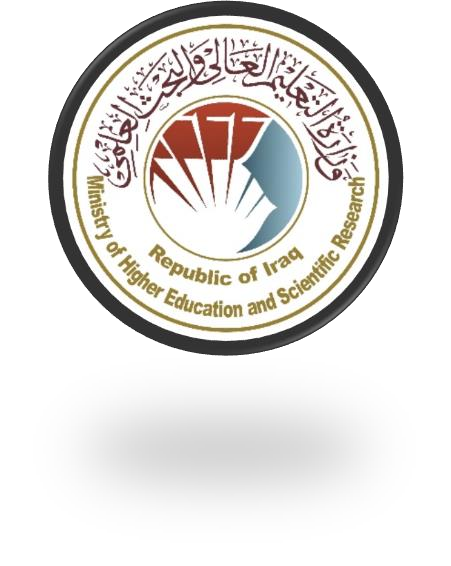 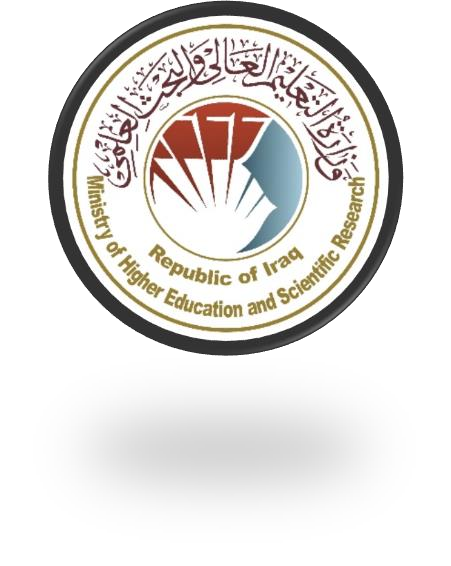 Ministry of Higher Education and Scientific ResearchScientific Supervision and Scientific Evaluation ApparatusDirectorate of Quality Assurance and Academic Accreditation Accreditation Department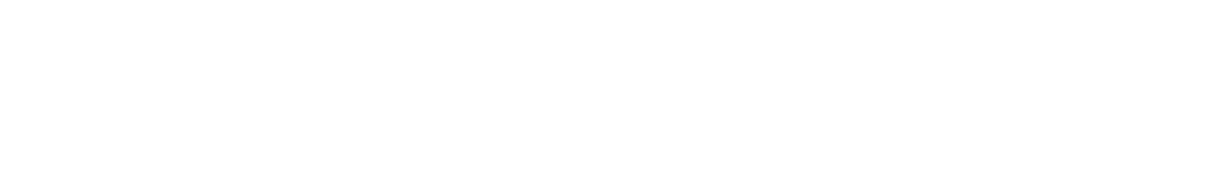 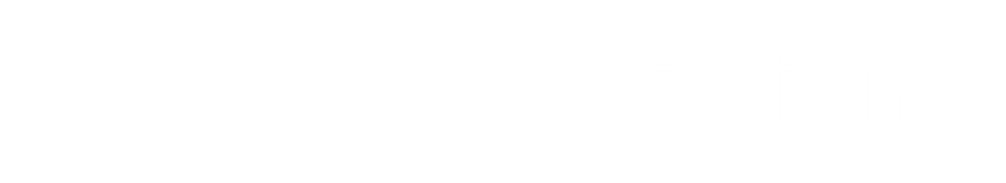 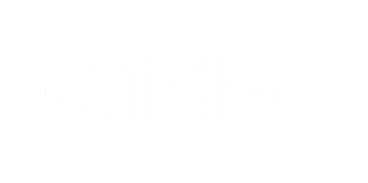 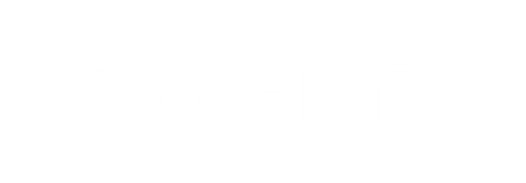 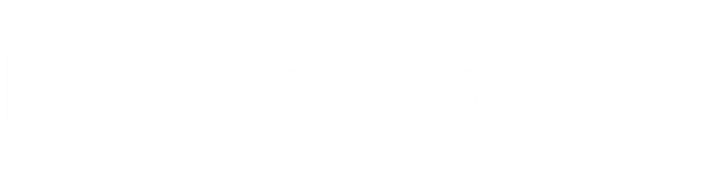 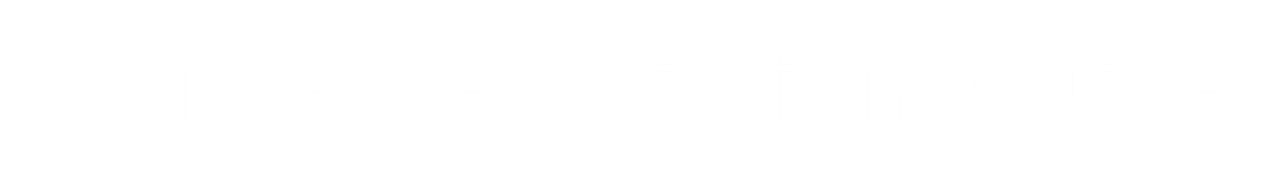 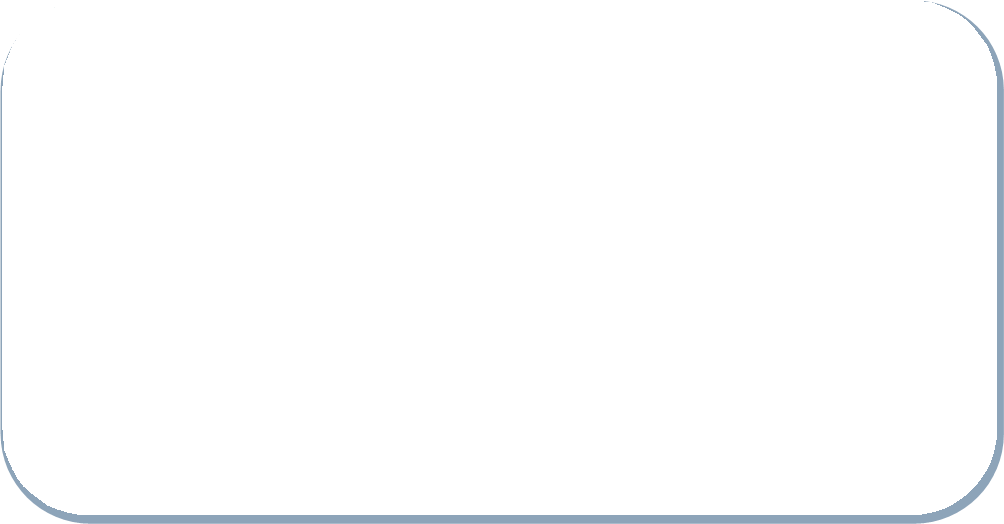 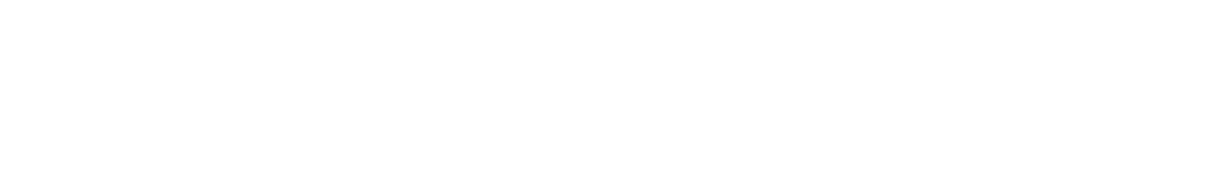 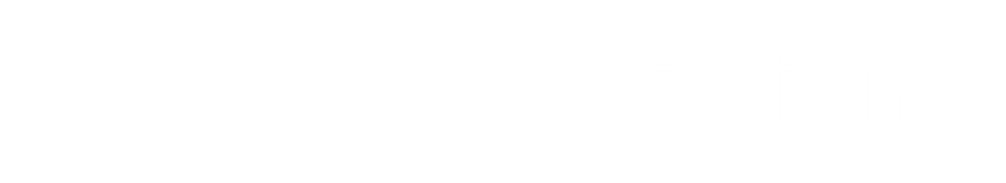 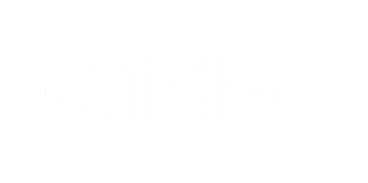 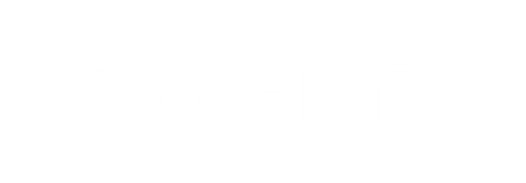 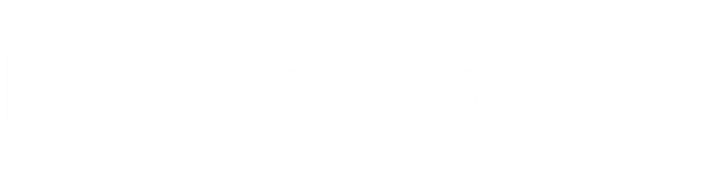 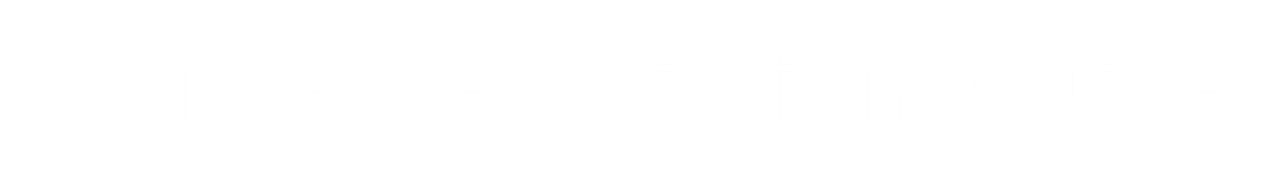 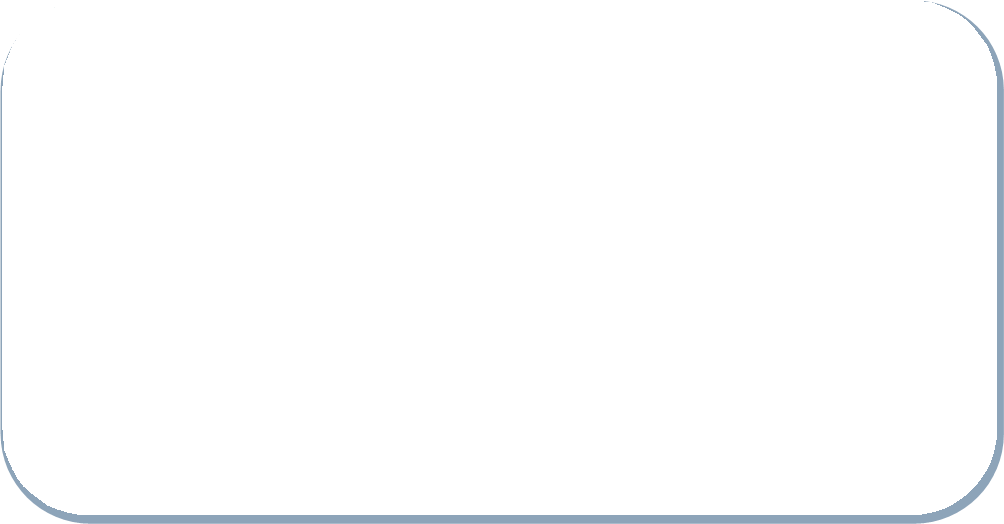 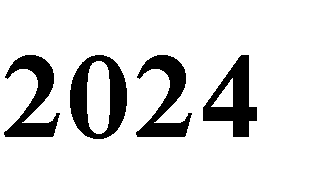 Introduction: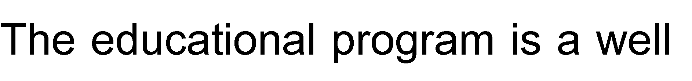 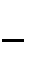 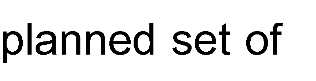 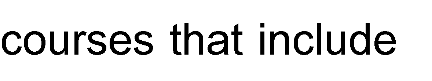 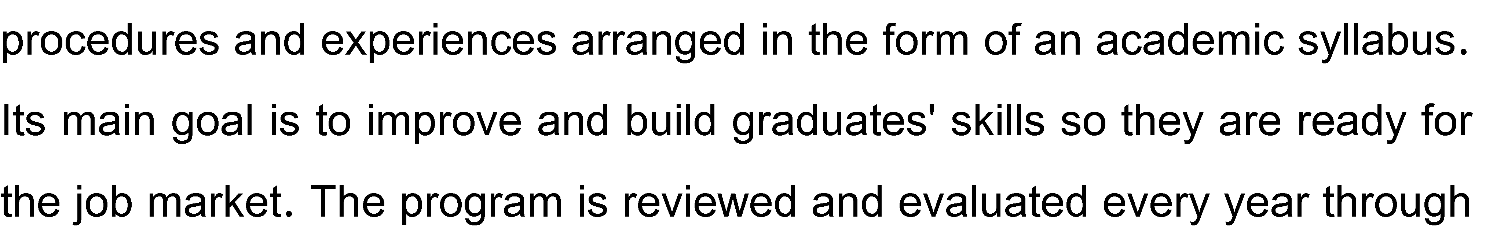 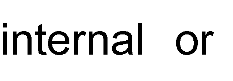 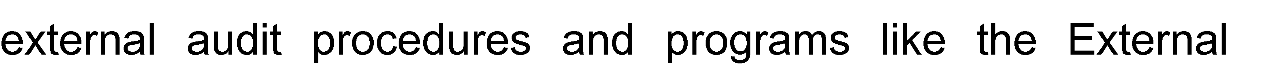 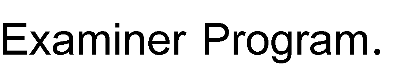 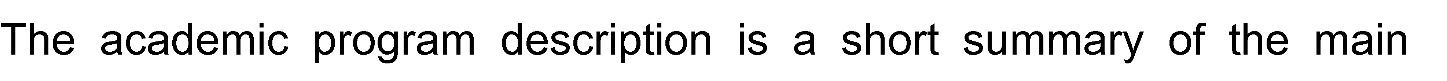 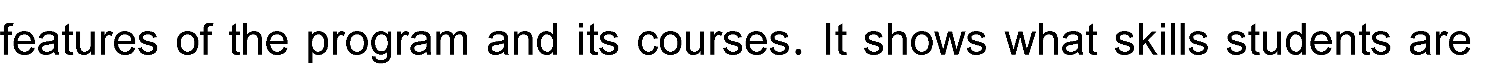 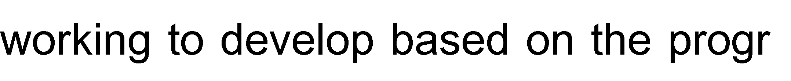 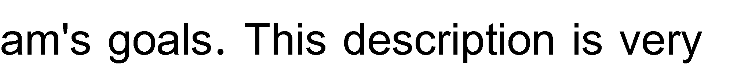 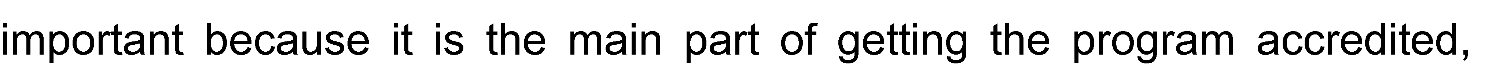 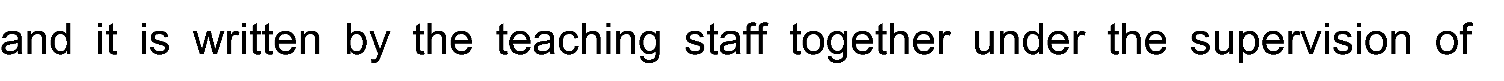 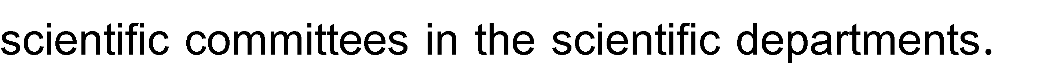 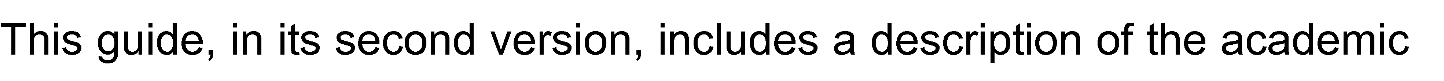 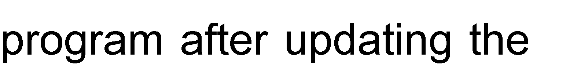 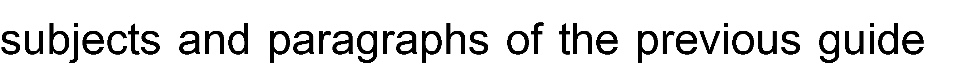 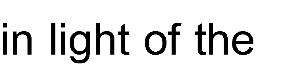 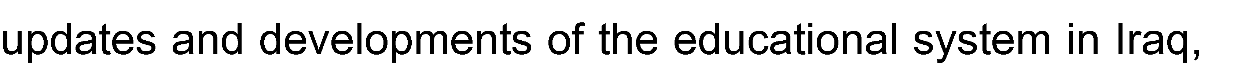 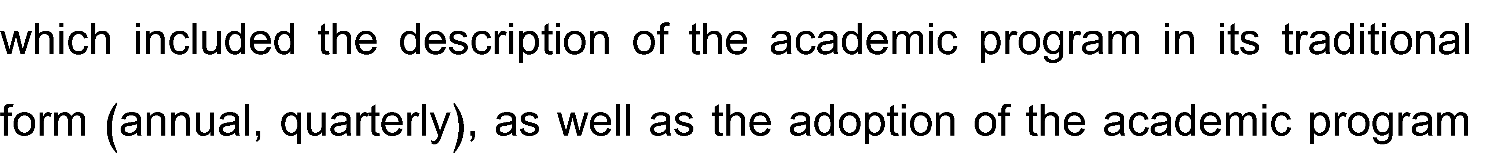 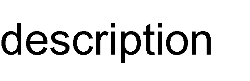 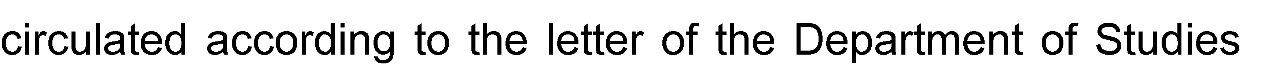 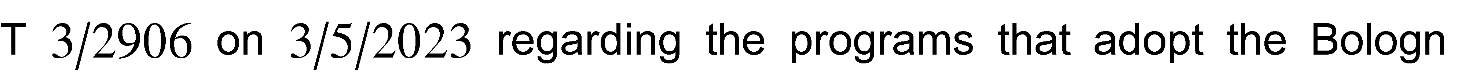 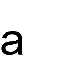 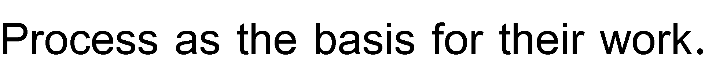 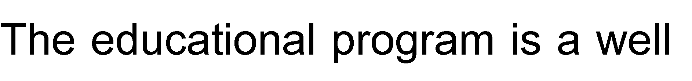 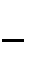 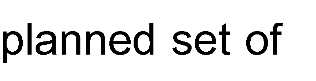 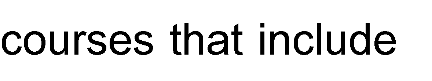 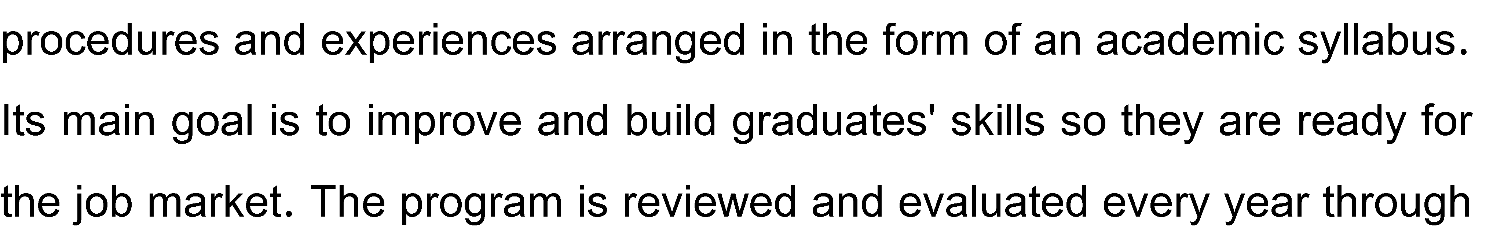 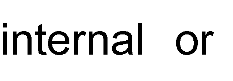 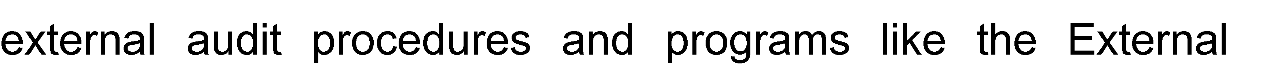 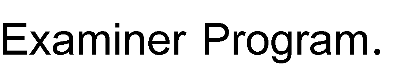 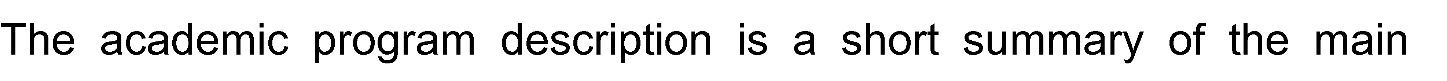 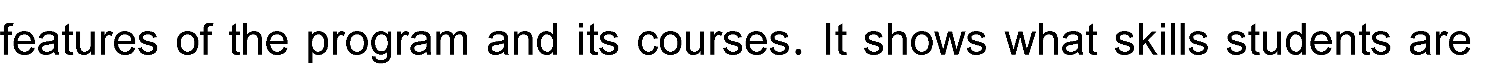 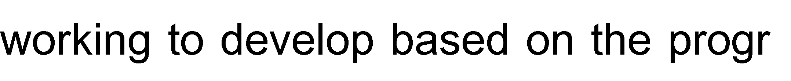 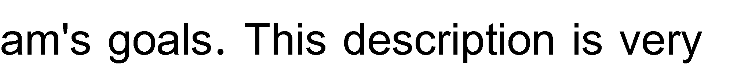 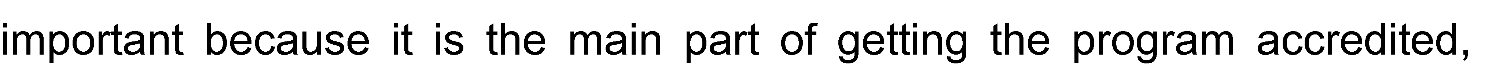 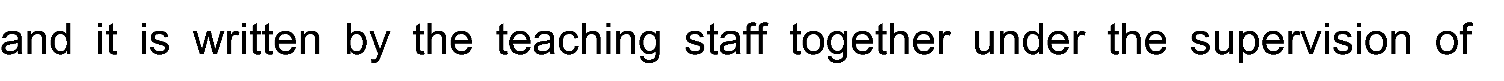 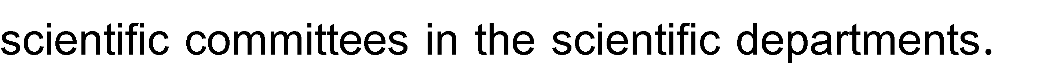 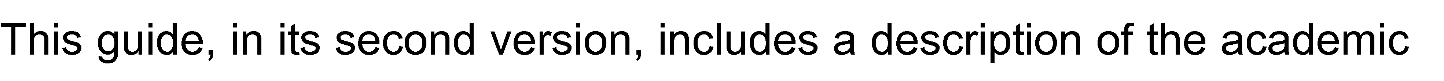 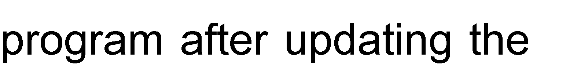 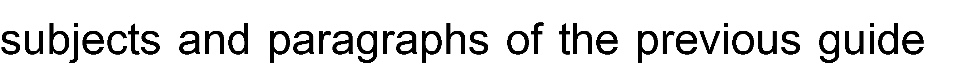 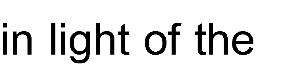 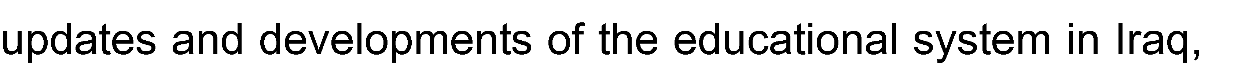 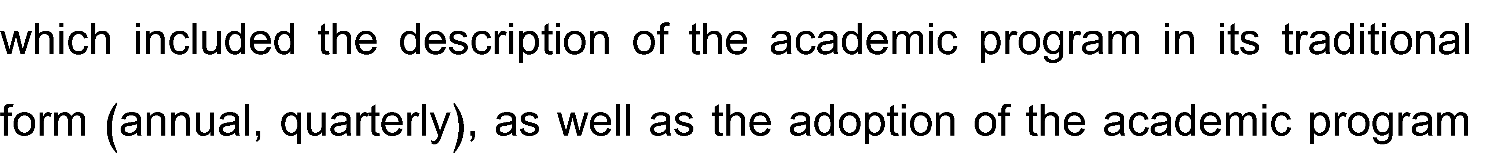 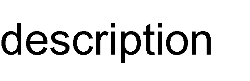 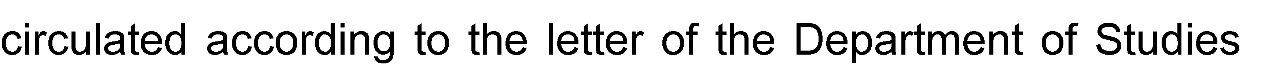 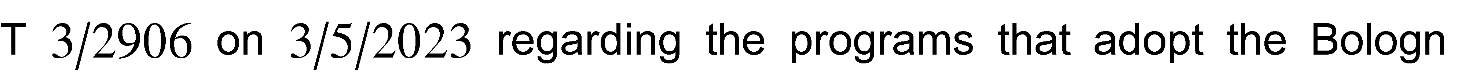 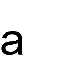 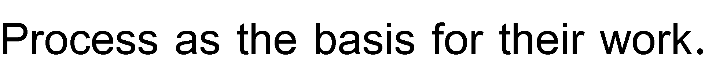 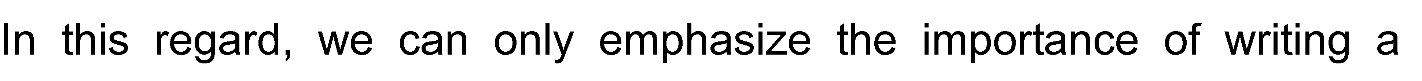 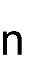 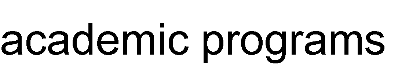 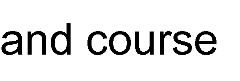 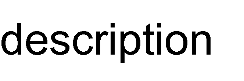 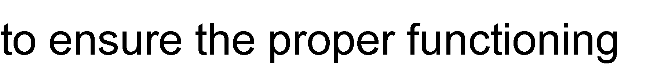 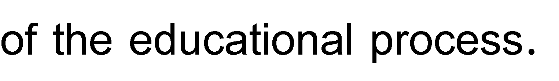 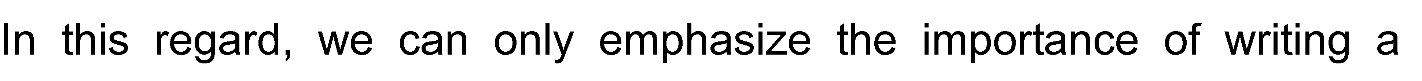 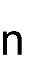 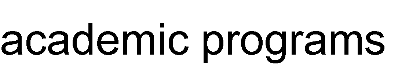 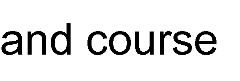 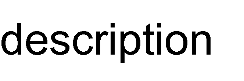 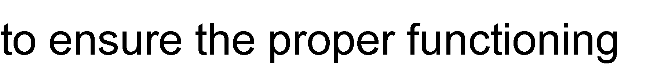 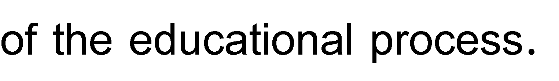 Conceptsandterminology: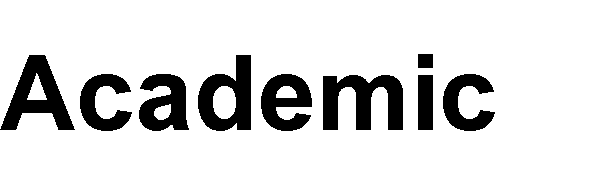 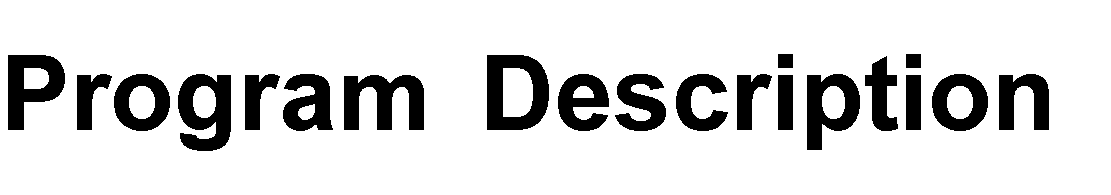 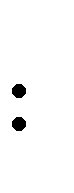 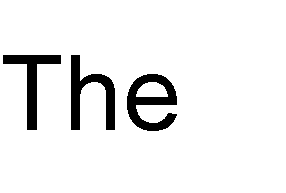 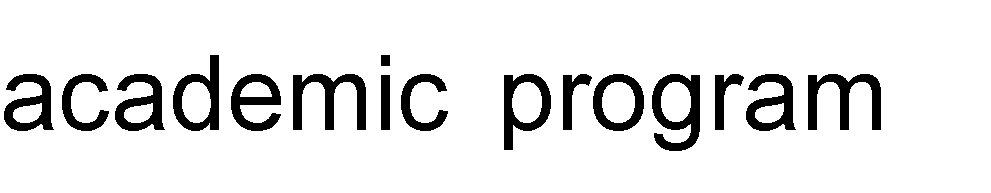 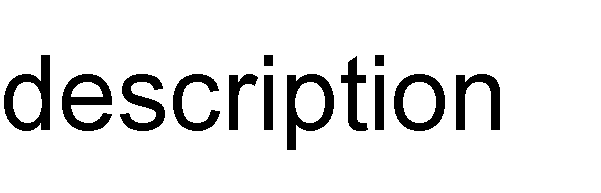 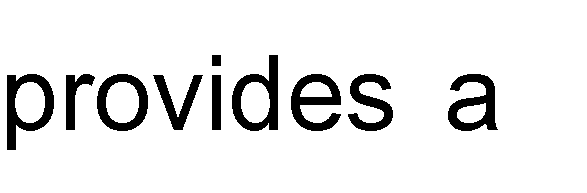 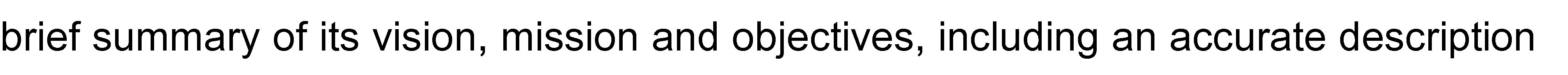 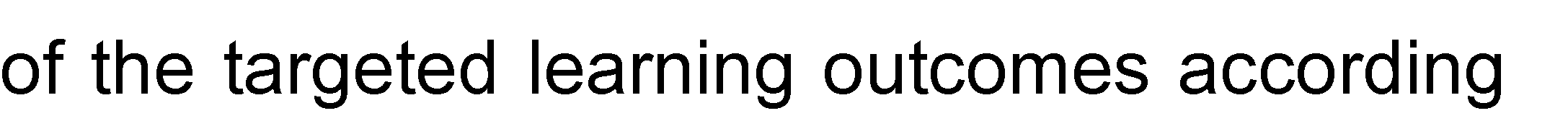 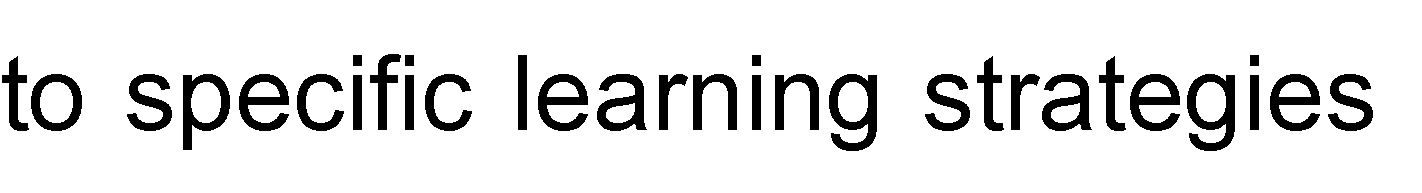 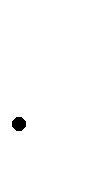 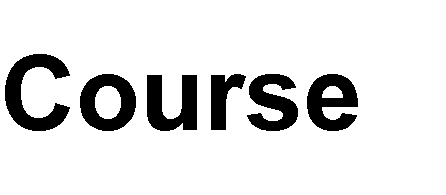 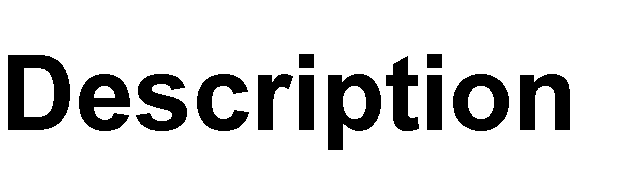 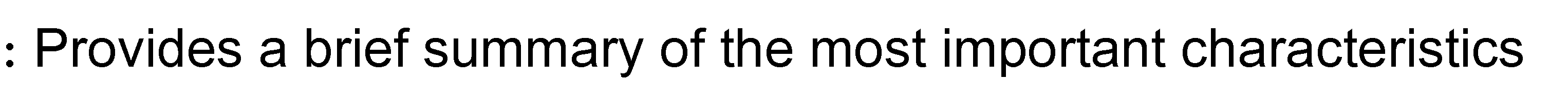 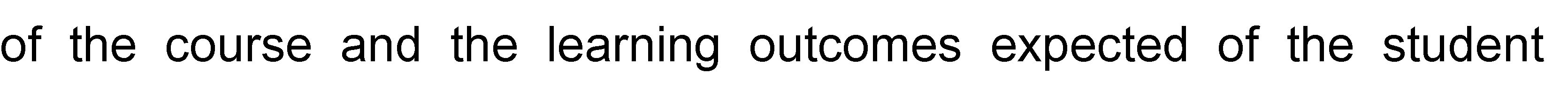 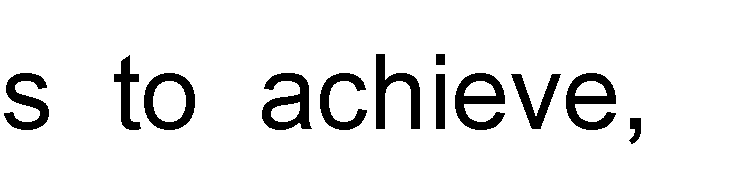 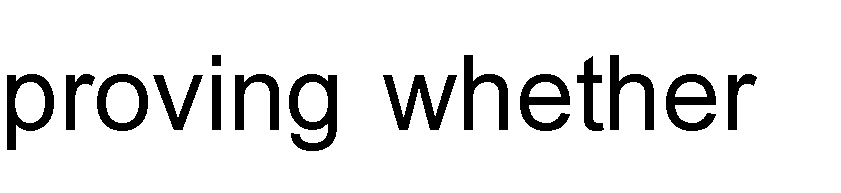 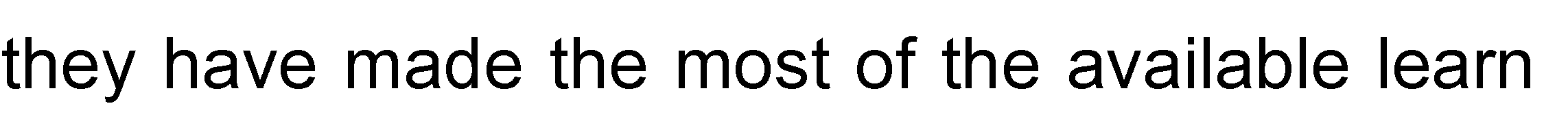 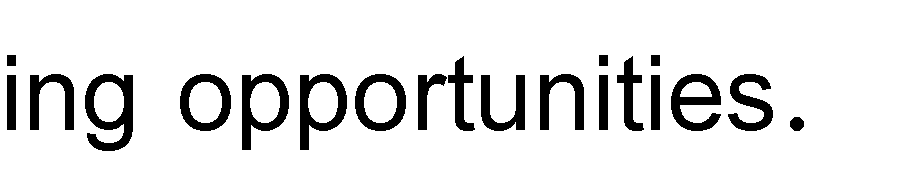 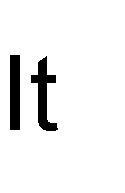 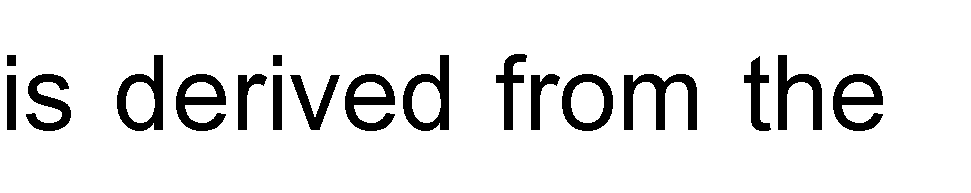 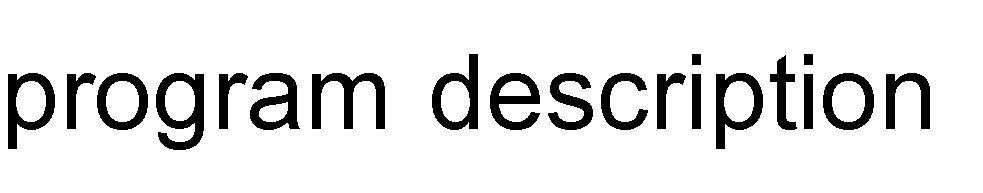 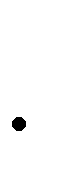 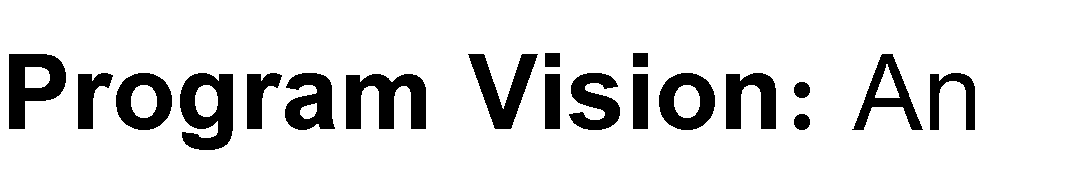 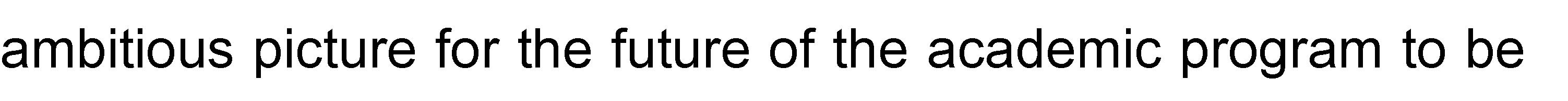 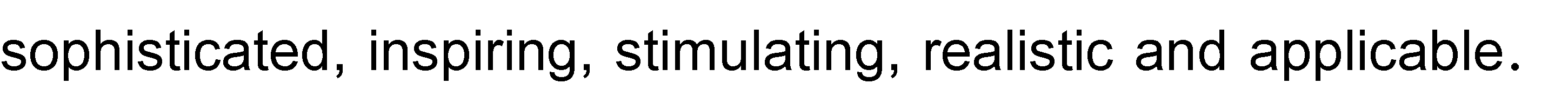 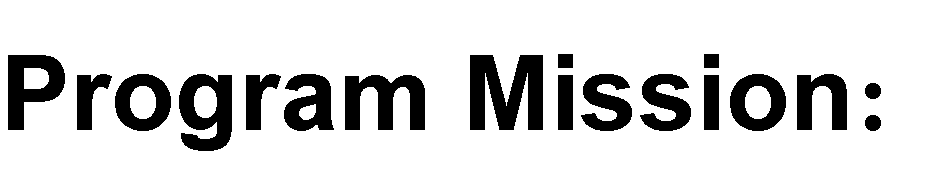 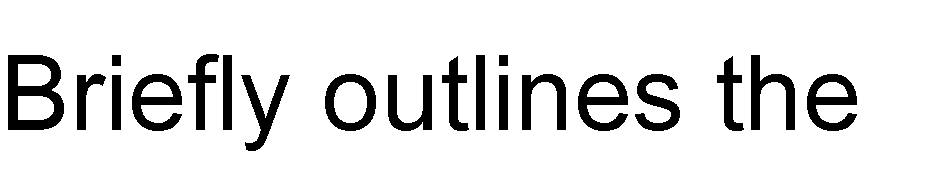 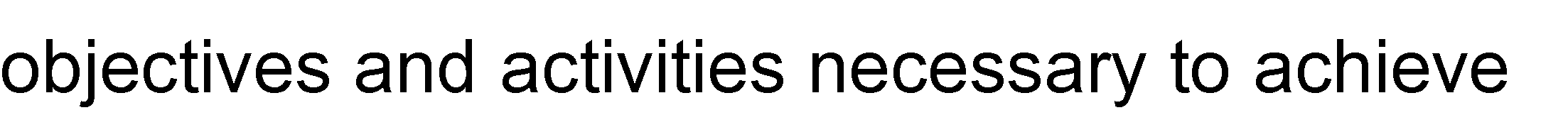 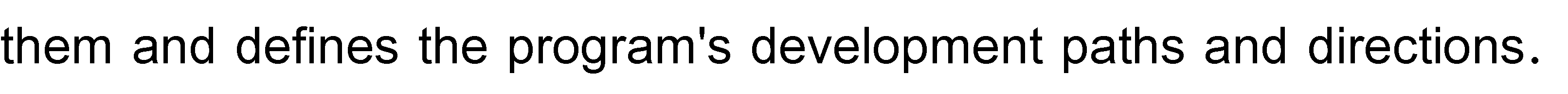 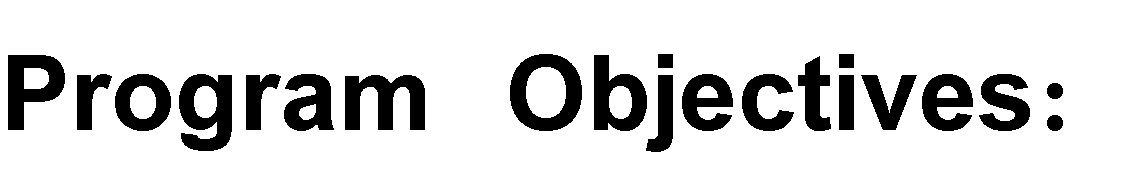 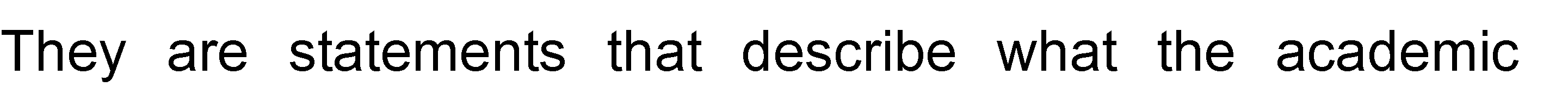 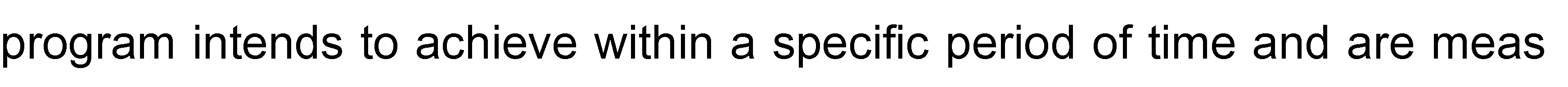 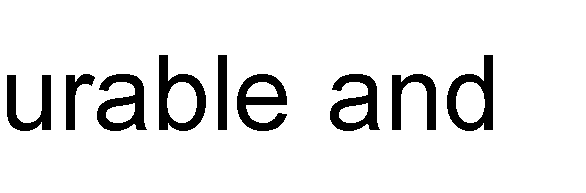 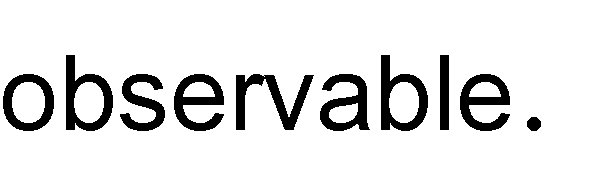 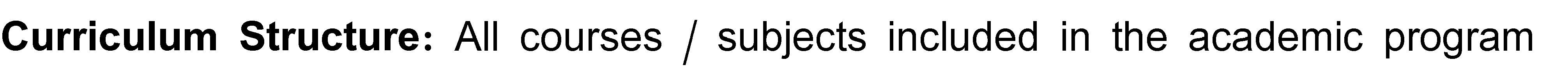 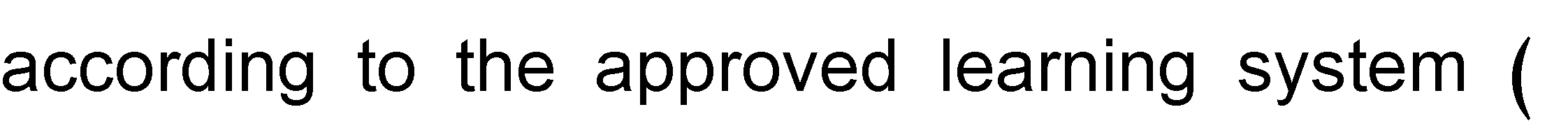 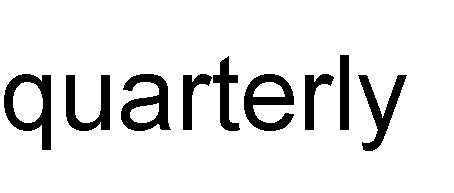 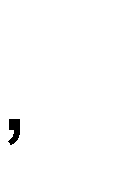 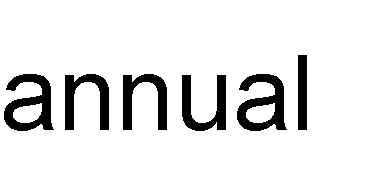 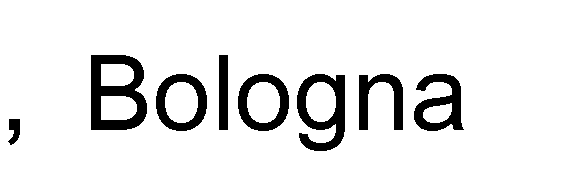 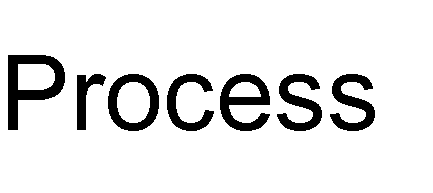 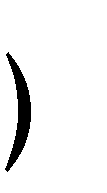 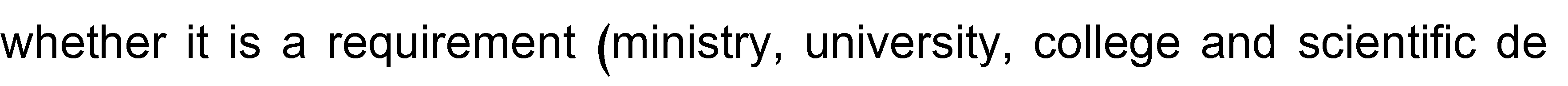 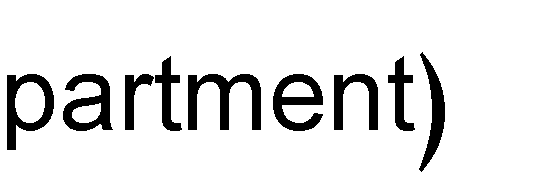 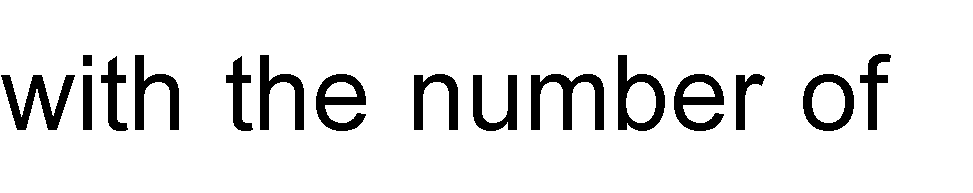 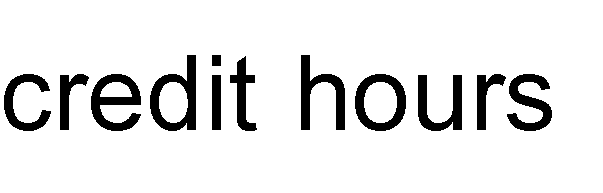 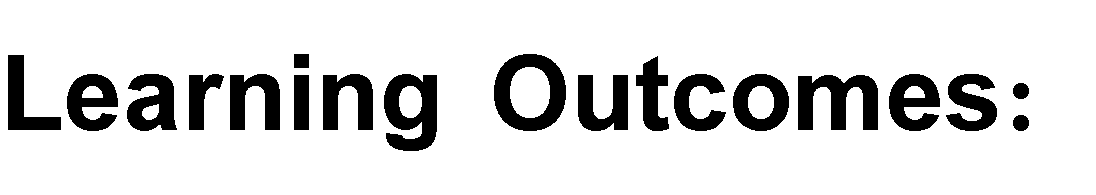 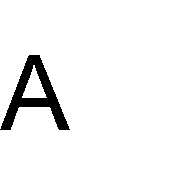 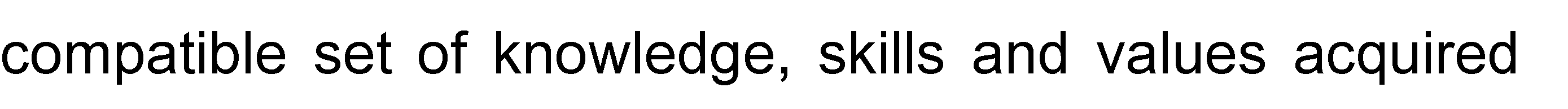 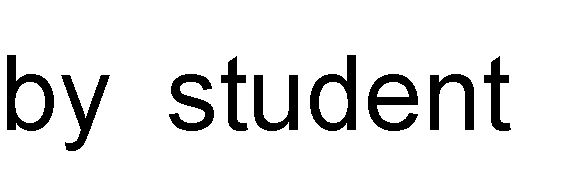 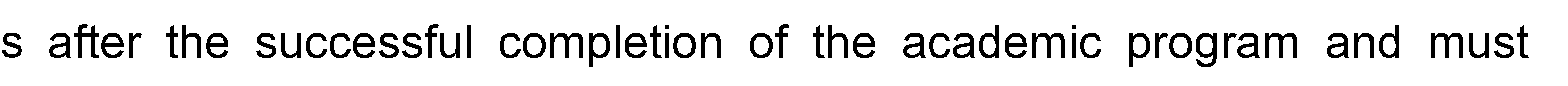 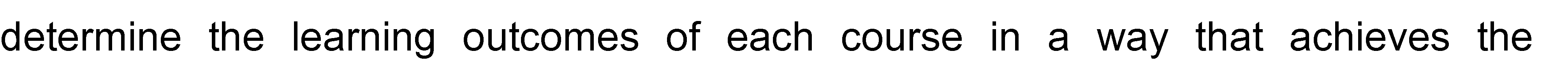 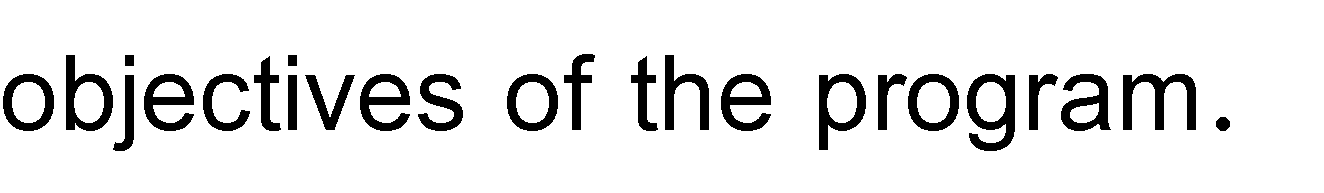 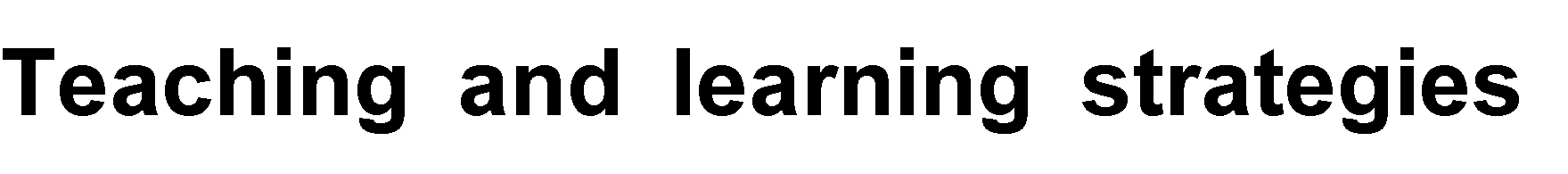 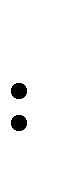 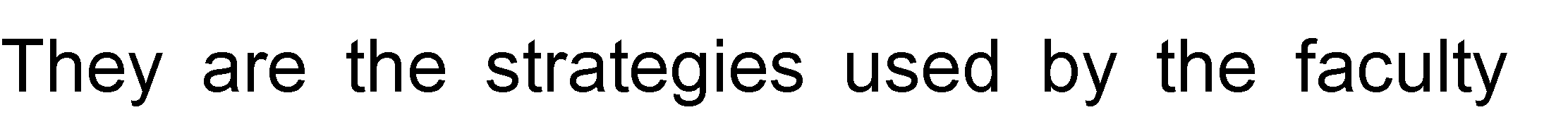 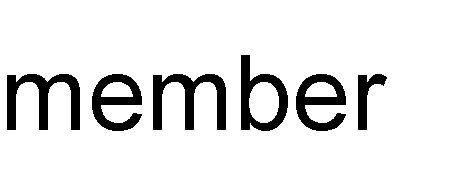 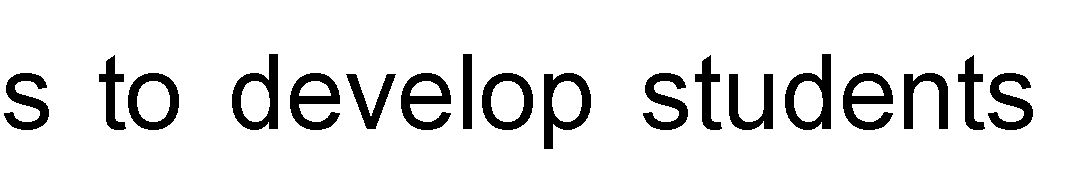 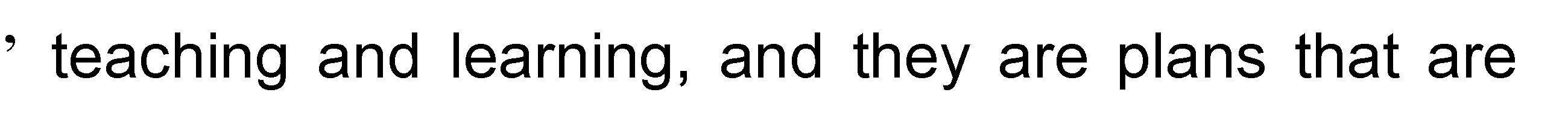 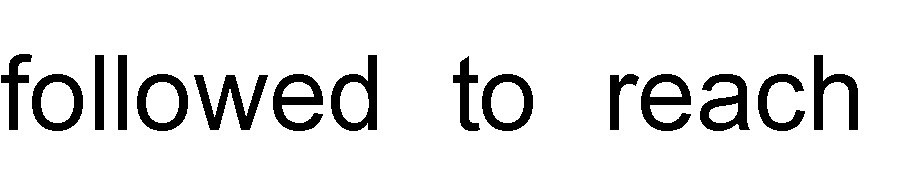 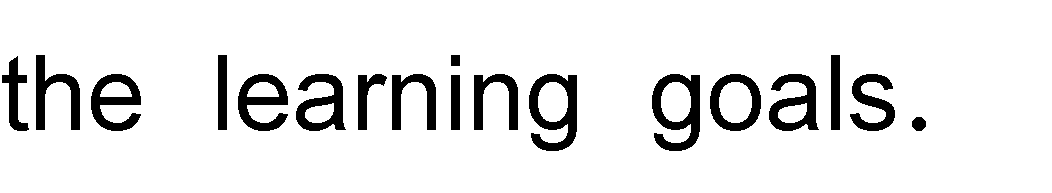 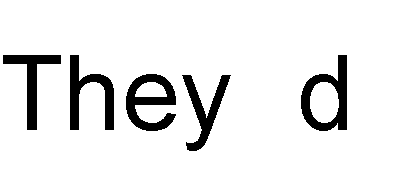 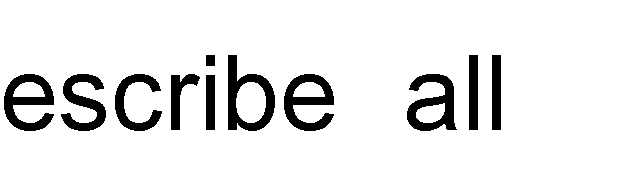 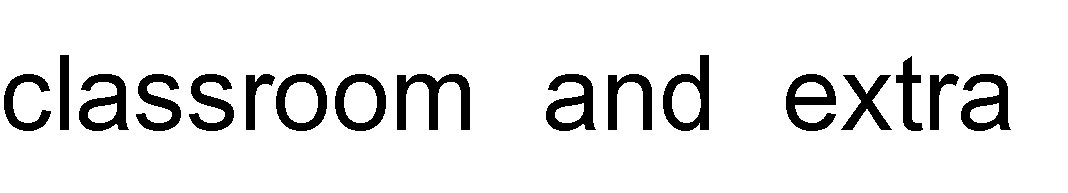 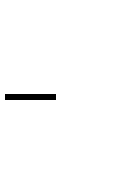 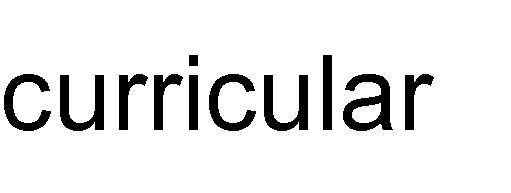 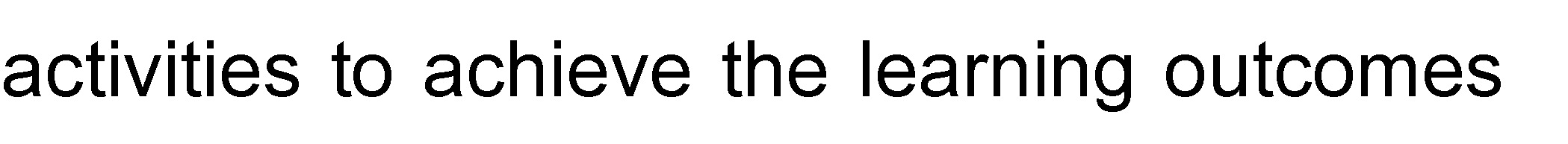 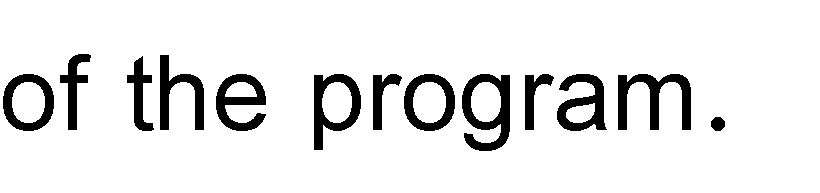 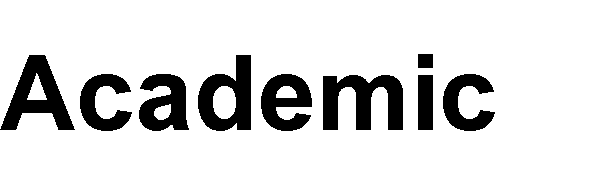 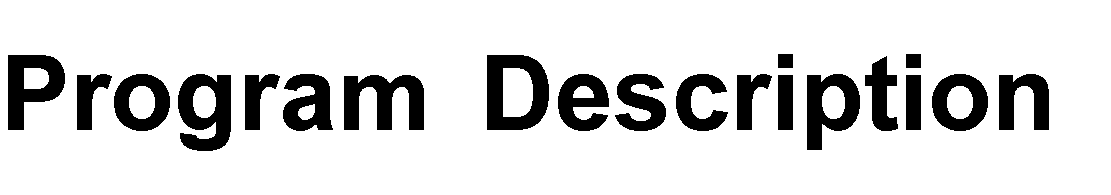 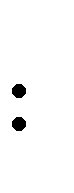 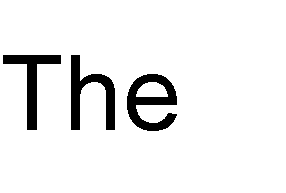 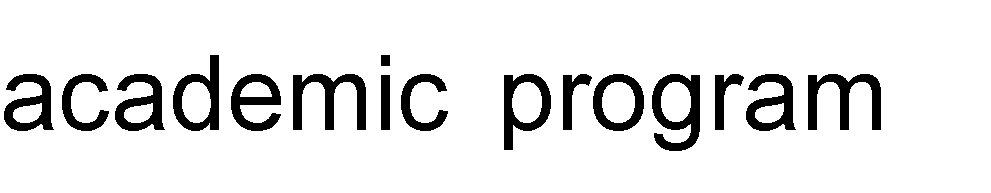 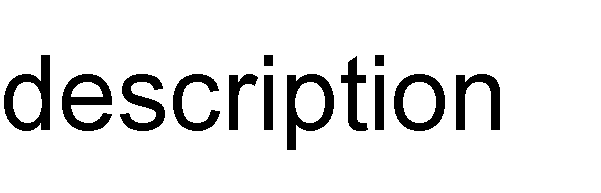 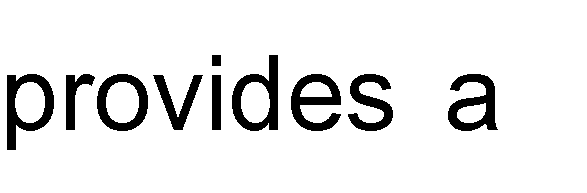 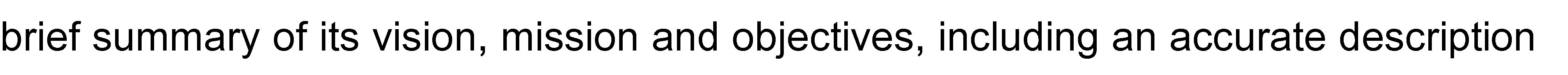 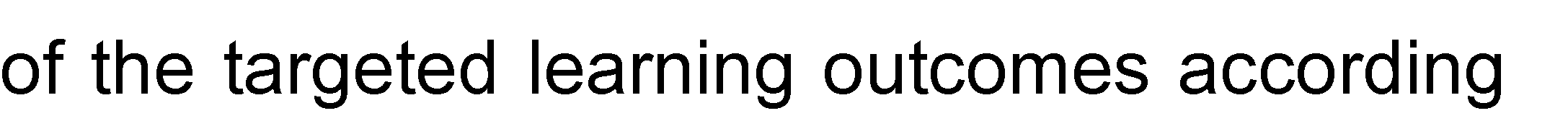 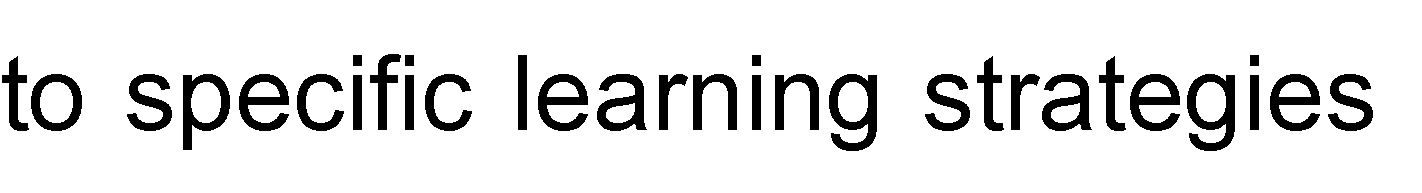 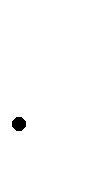 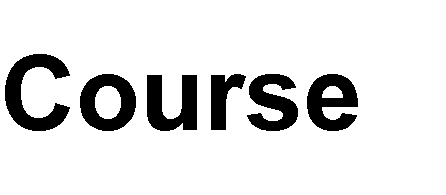 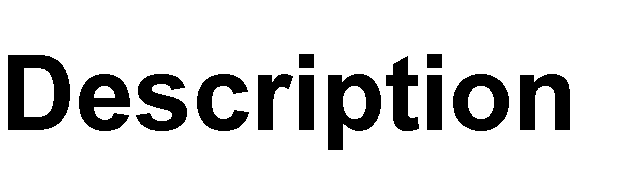 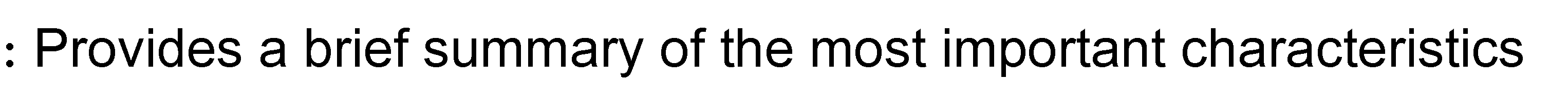 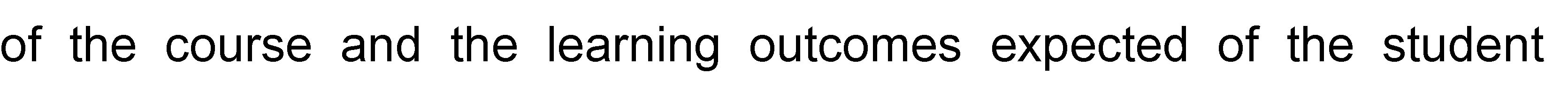 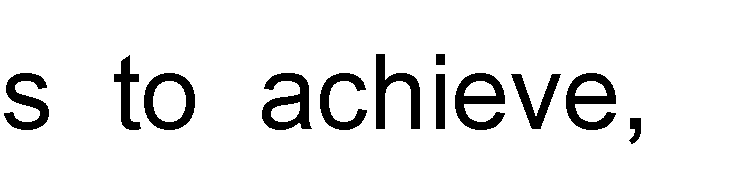 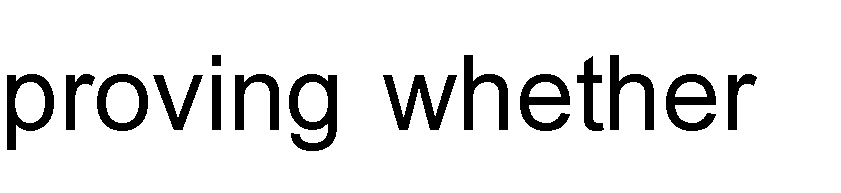 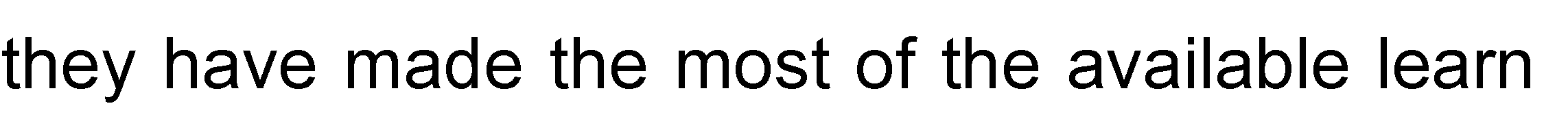 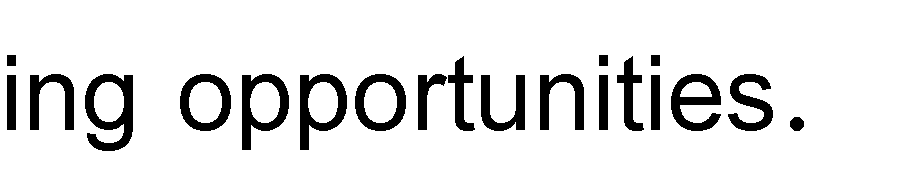 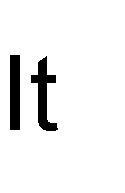 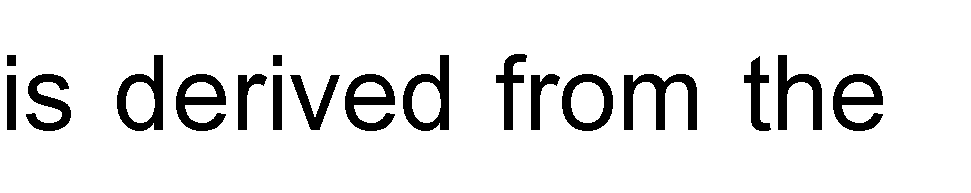 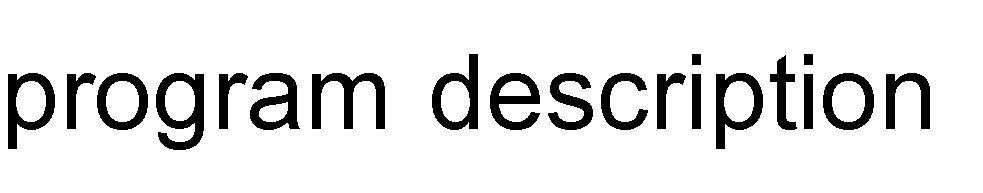 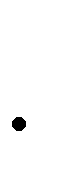 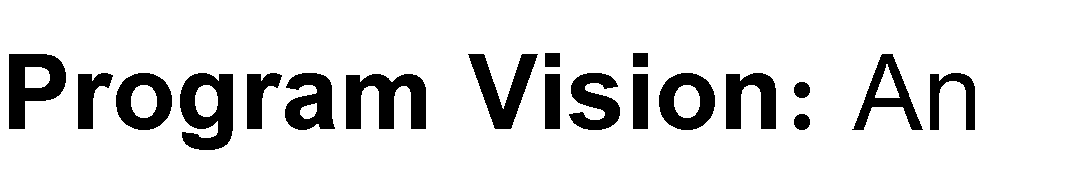 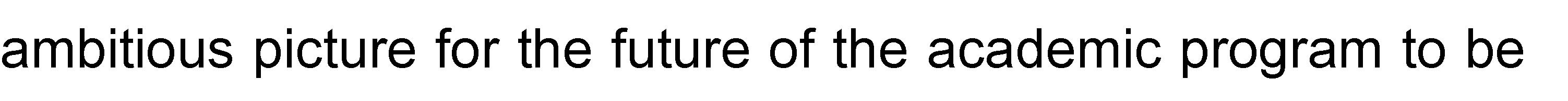 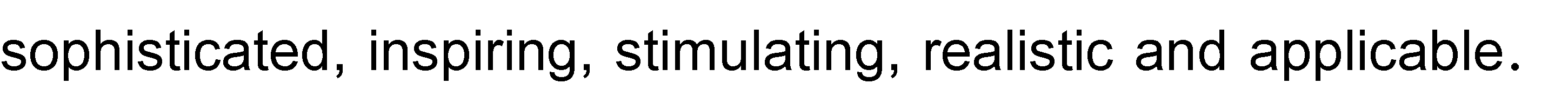 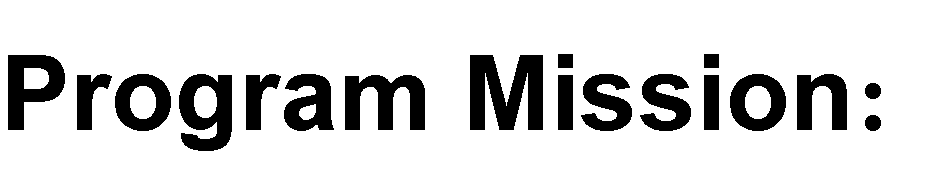 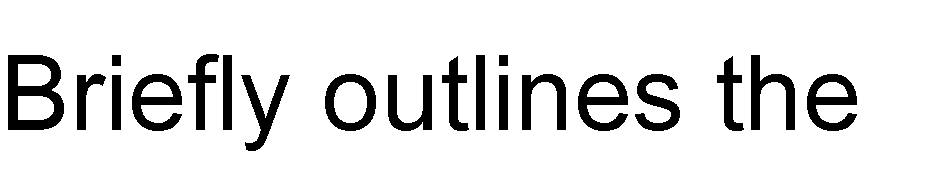 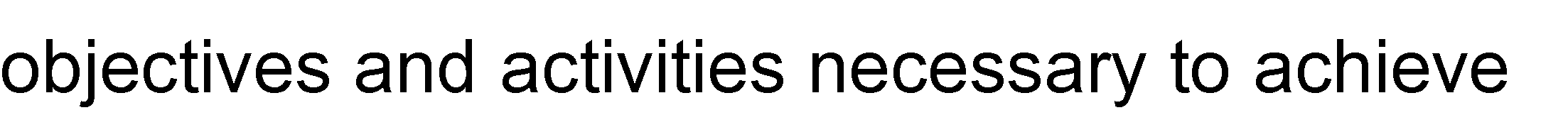 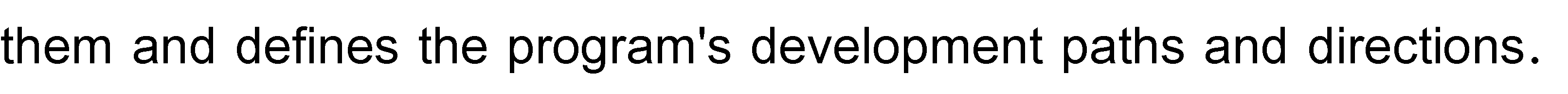 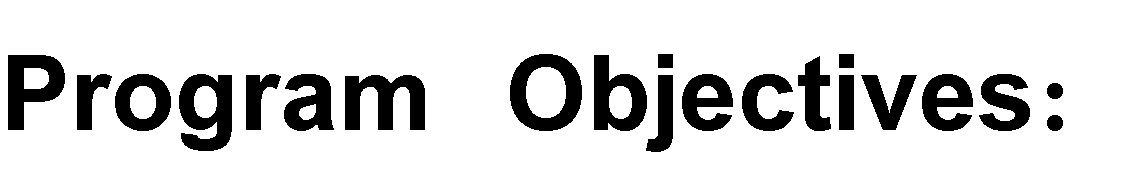 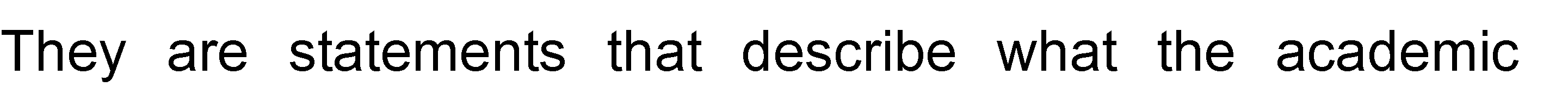 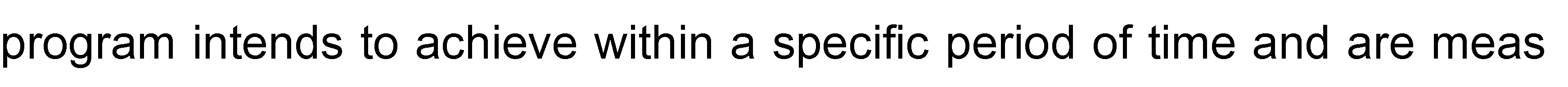 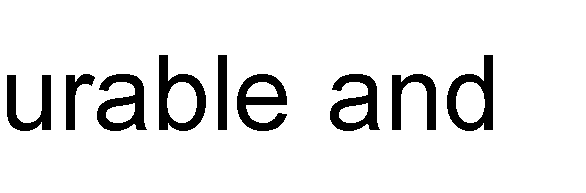 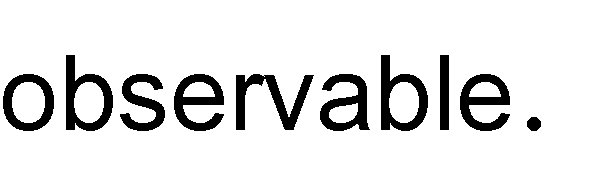 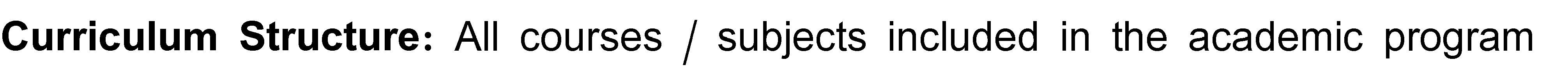 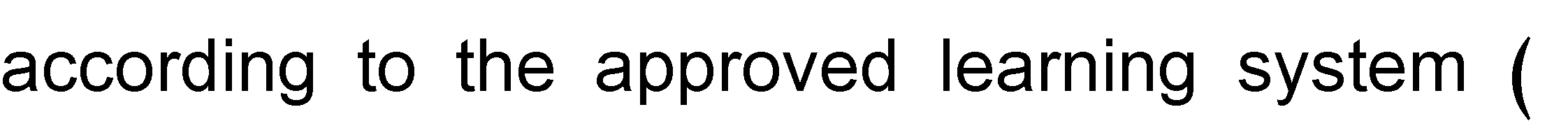 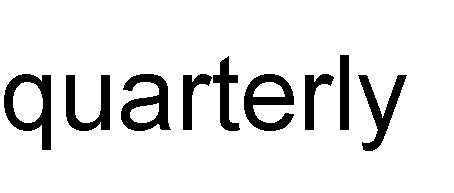 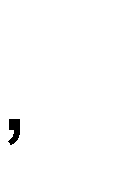 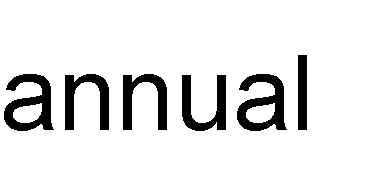 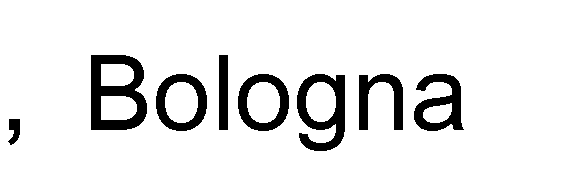 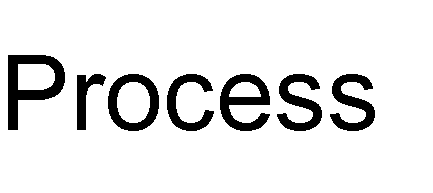 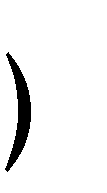 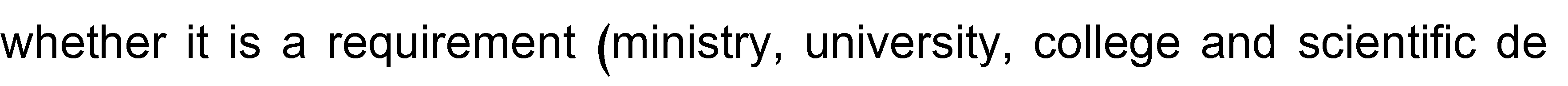 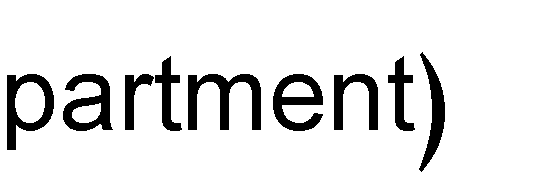 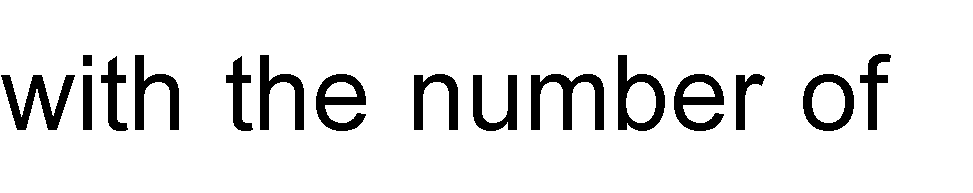 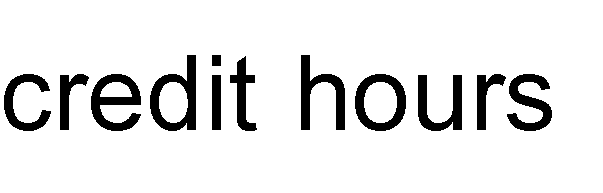 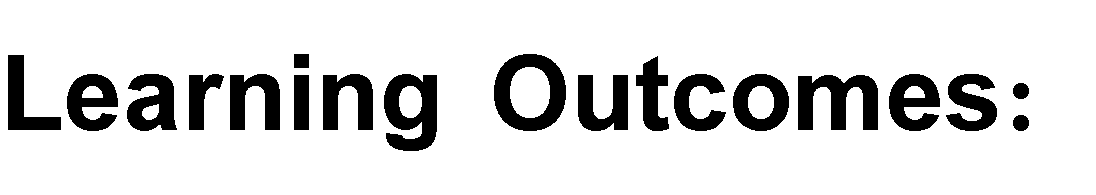 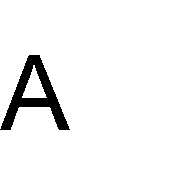 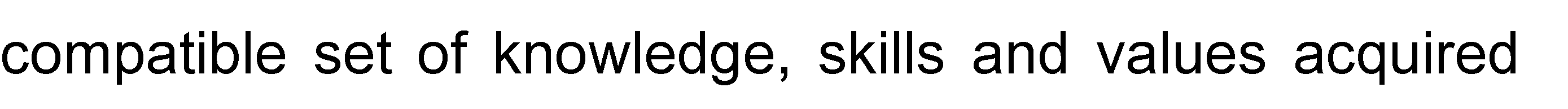 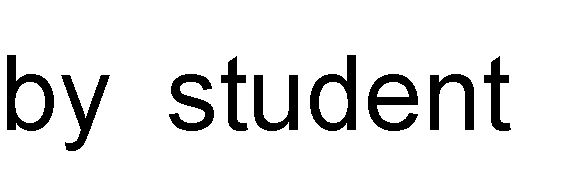 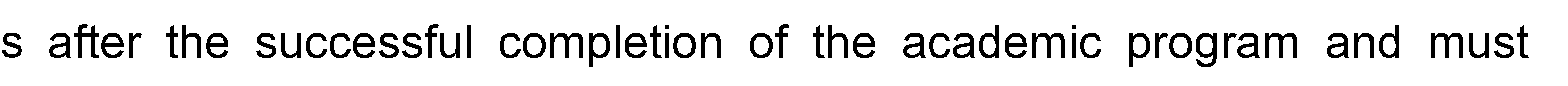 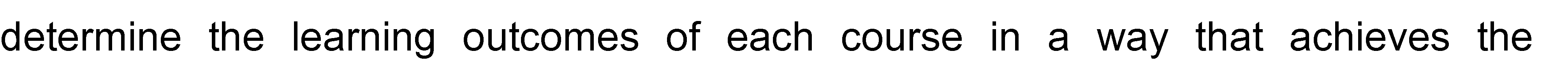 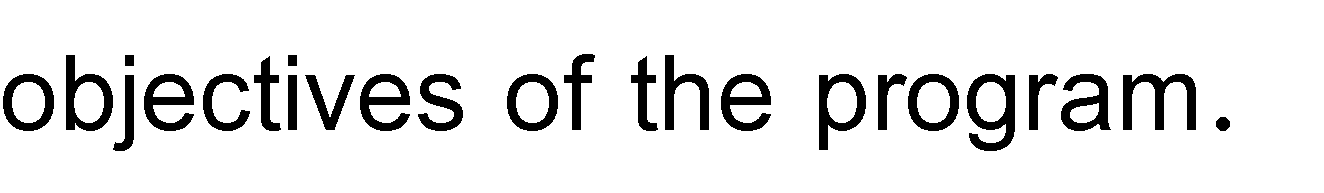 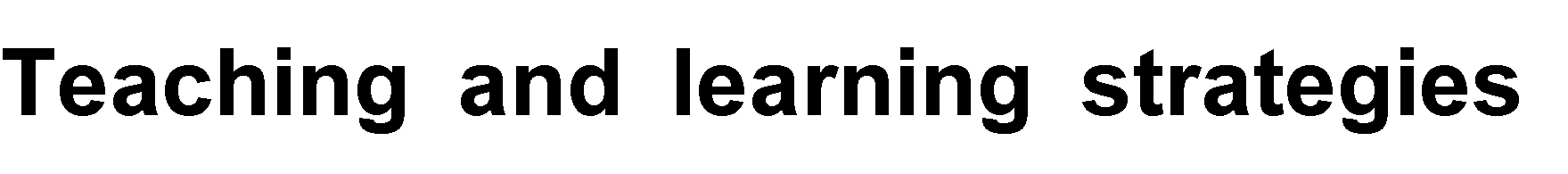 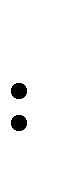 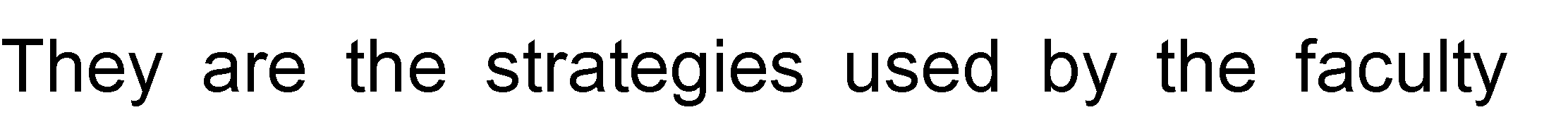 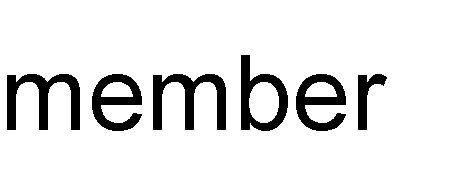 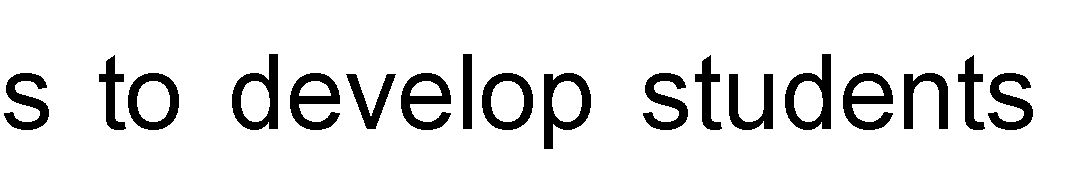 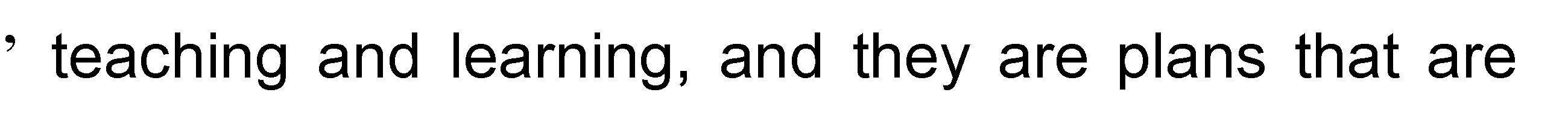 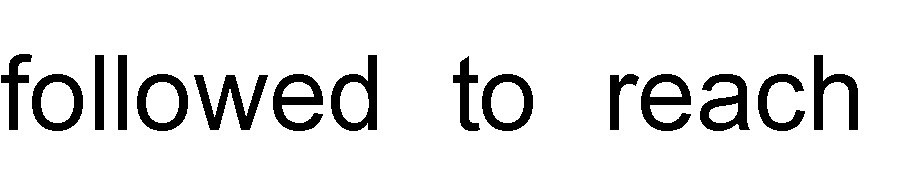 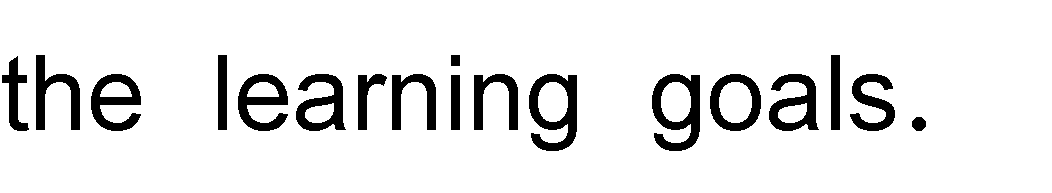 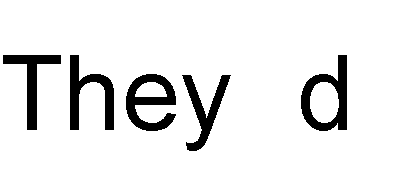 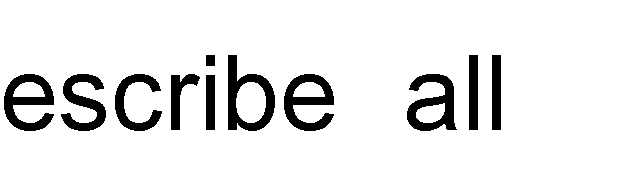 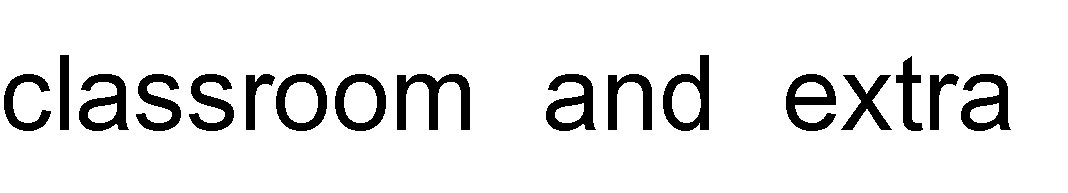 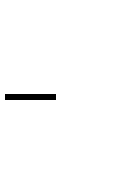 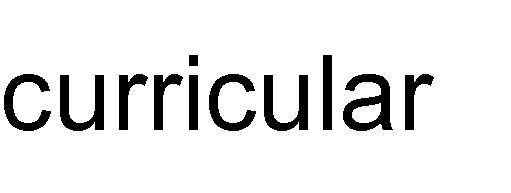 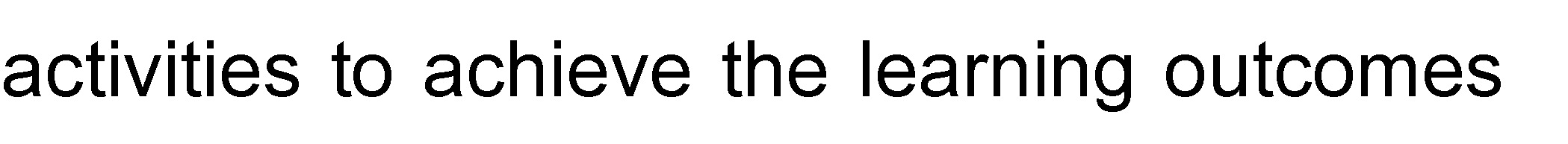 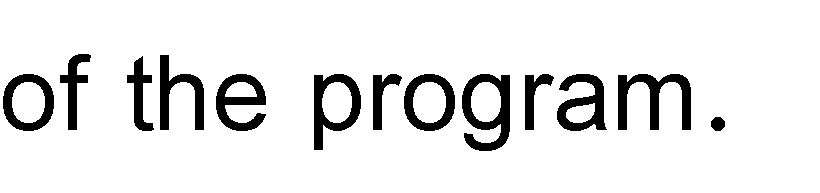 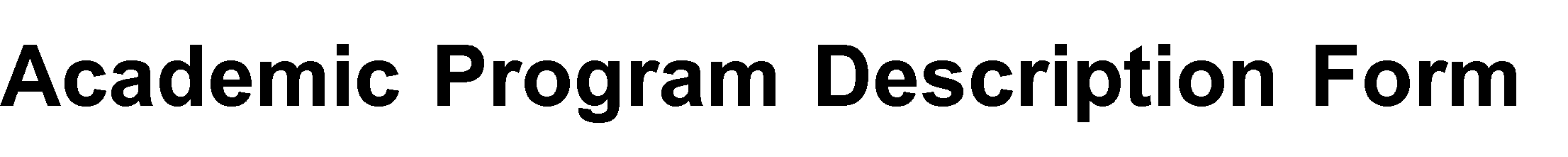 UniversityName:DiyalaFaculty/Institute:EngineeringScientificDepartment:ComputerAcademicorProfessionalProgramName:BSc in Computer EngineeringFinalCertificateName:BSc in Computer EngineeringAcademicSystem:CoursesDescriptionPreparationDate: 24/4/2024FileCompletionDate:24/4/2024Signature:HeadofDepartmentName:Assist.prof. Dr. Ali N. Albu-RghaifDate:24/4/2024Signature:ScientificAssociateName:Assist.prof. Dr. Jabbar Q. JabbarDate:Thefileischeckedby:Assist.prof. Dr.Salah N FarhanDepartmentofQualityAssuranceandUniversityPerformanceDirectoroftheQualityAssuranceandUniversityPerformanceDepartment:Date:Signature:ApprovaloftheDean											Prof. Dr. Anees A. Khadom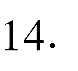 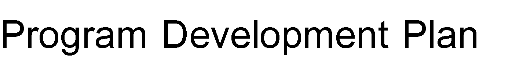 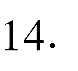 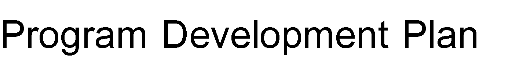 The courses are updated annually to keep up with developments in computer sciencethe laboratories are also updated under academic curricula. Additionally, postgraduate programs are now being offered.Pleaseticktheboxescorrespondingtotheindividual programlearningoutcomesunderevaluation.8CourseDescriptionForm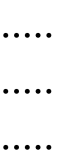 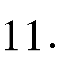 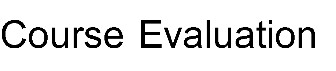 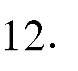 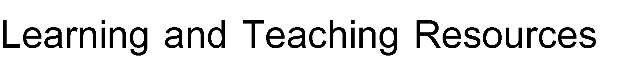 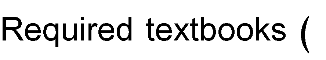 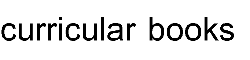 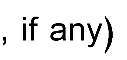 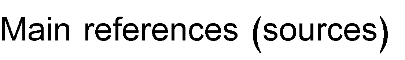 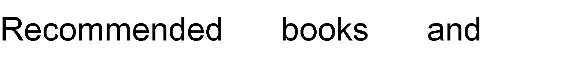 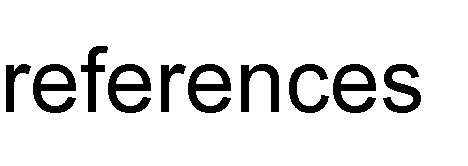 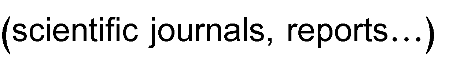 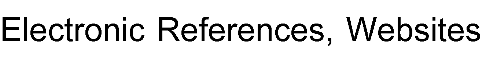 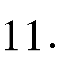 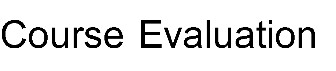 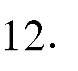 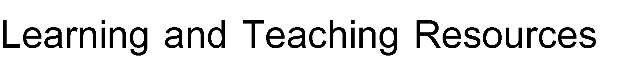 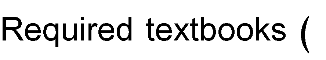 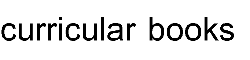 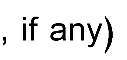 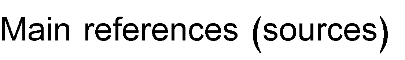 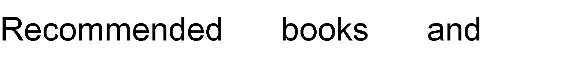 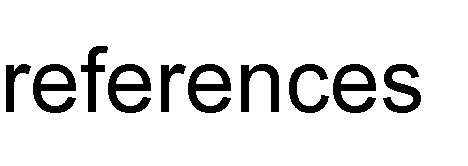 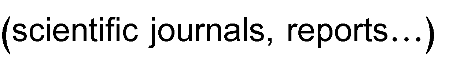 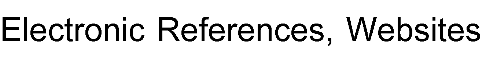 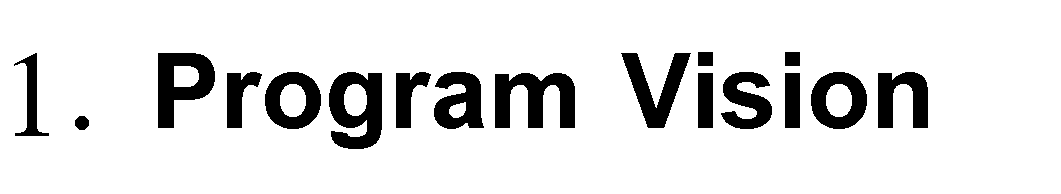 The computer engineering department is a "distinct" model for the production and development of engineering and technological knowledge to prepare qualified engineering cadres capable of supporting and developing the society in the fields of computing, information technology and software.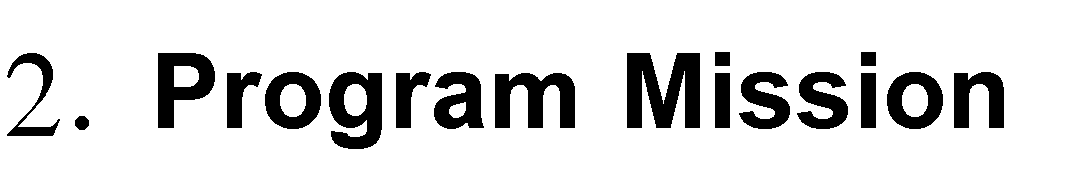 Develop the engineering cadres by providing them with modern technological knowledge in various branches of computer engineering sciences to enable them to carry out the various engineering projects efficiently and professionally with high accuracy and perfection as required by the labor market and to continue scientific and academic progress through keeping abreast of the accelerating global developments.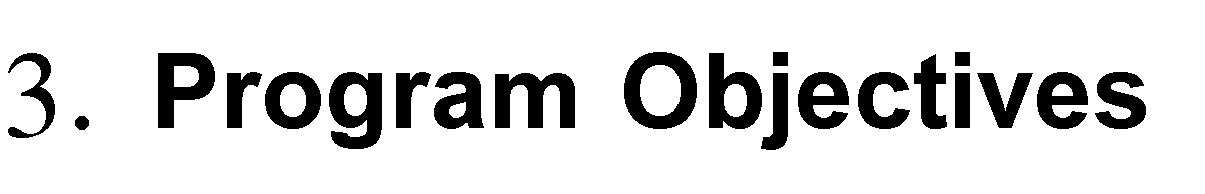  The skills goals special to the program:  Explanation of computer principles topics by specialists in the subject, with an emphasis on the use of mathematics as a basis for understanding and learning. Provides them with skills to solve practical problems related to various computer systems and computer programs for addressing and solving technical problems in various fields of computerized work.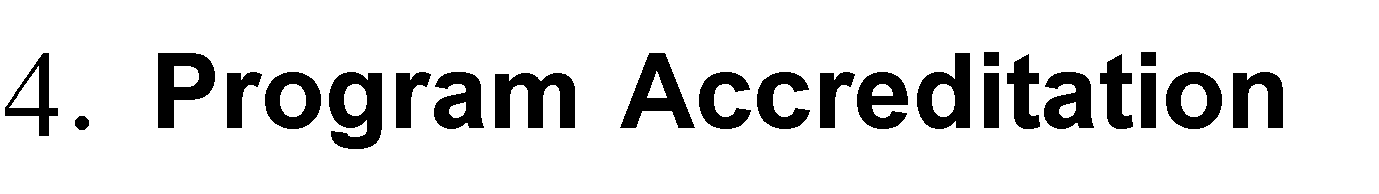 Not at the moment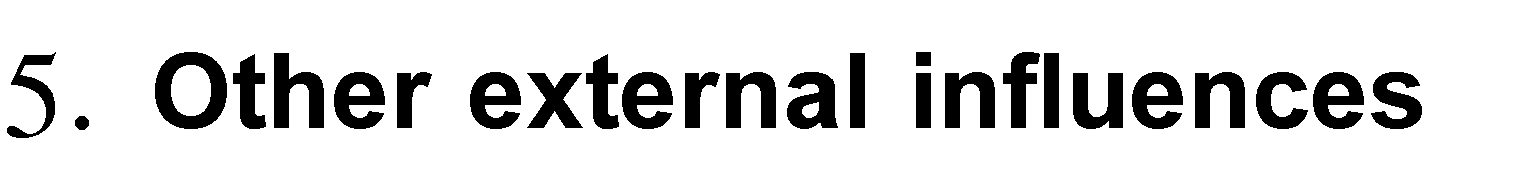 No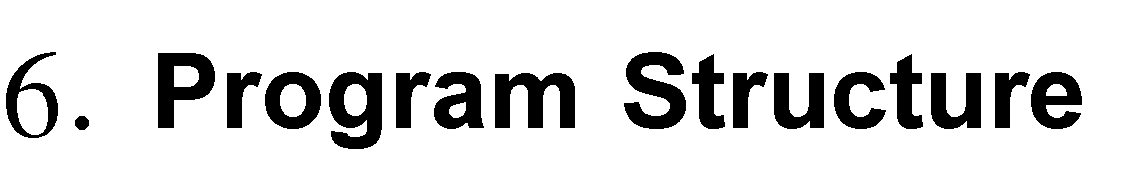 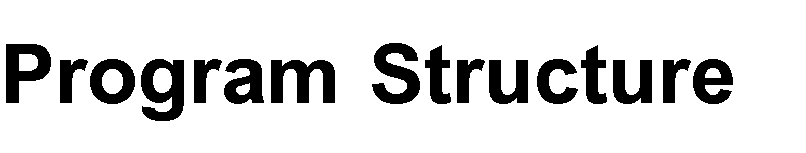 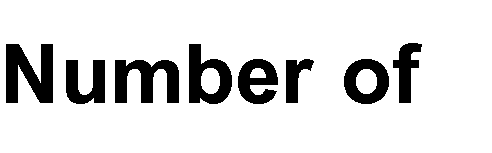 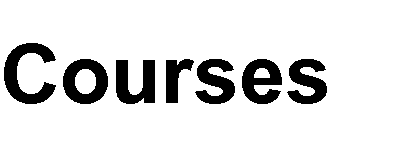 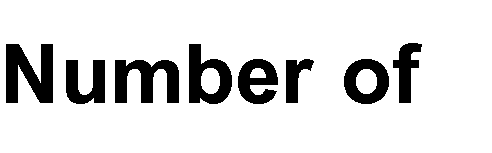 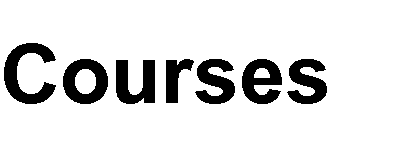 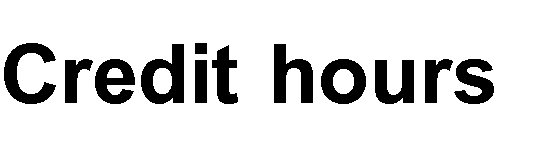 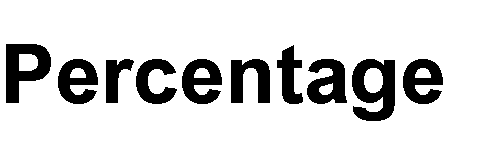 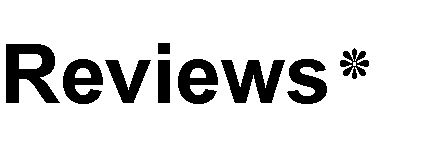 University Requirements564.24%College Requirements92014.20%Department Requirements4611581.56%Summer TrainingGraduation RequirementsOther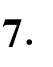 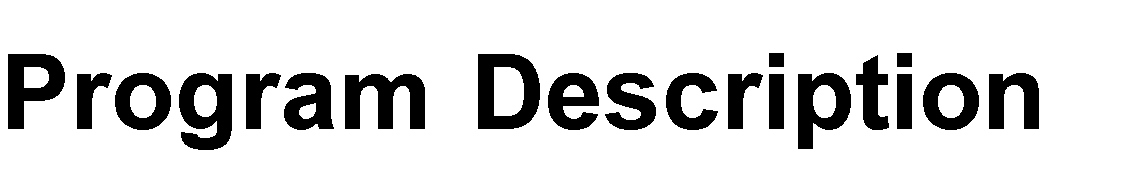 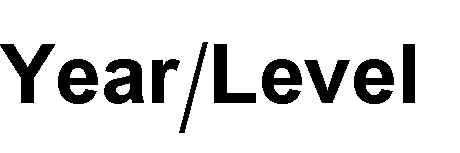 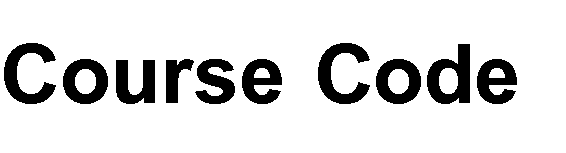 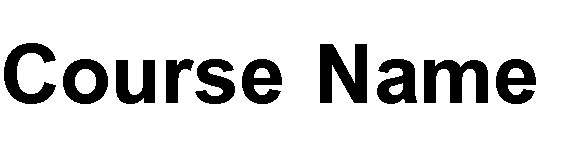 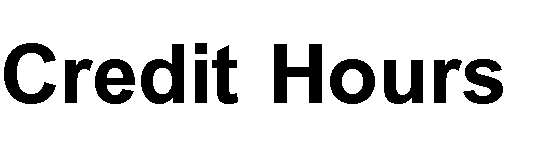 TheoreticalPractical2nd  Year-1st SemesterE 201Applied  Mathematics   I3-2nd  Year-1st SemesterCPE 201Computer Architecture   I2-2nd  Year-1st SemesterCPE 203Electronics222nd  Year-1st SemesterCPE 205Digital Logic Circuits  II322nd  Year-1st SemesterCPE 207Data Structures and Algorithms222nd  Year-1st SemesterCPE 209Operating Systems I2-2nd  Year-1st SemesterCPE 211Fundamentals of Communications3-2nd  Year-2nd  SemesterE 202Applied Mathematics   II3-2nd  Year-2nd  SemesterCPE 202Computer Architecture   II2-2nd  Year-2nd  SemesterCPE 204VLSI Circuit   and Design222nd  Year-2nd  SemesterCPE 206Microprocessor Programming222nd  Year-2nd  SemesterCPE 208Database Systems232nd  Year-2nd  SemesterCPE 210Software Engineering222nd  Year-2nd  SemesterCPE 212Object Oriented Programming using Java223rd  Year-1st SemesterCPE 301Engineering Analysis3-3rd  Year-1st SemesterCPE 303Digital Signal Processing  I223rd  Year-1st SemesterCPE 305Digital System Design   I223rd  Year-1st SemesterCPE 307Digital Communications223rd  Year-1st SemesterCPE 309Control Theory223rd  Year-1st SemesterCPE 311Operating Systems II223rd  Year-1st SemesterCPE 313Internet Web Site Design223rd  Year-2nd SemesterCPE 302Numerical Analysis3-3rd  Year-2nd SemesterCPE 304Digital Signal Processing  II223rd  Year-2nd SemesterCPE 306Digital System Design   II223rd  Year-2nd SemesterCPE 308Computer Networks   I3-3rd  Year-2nd SemesterCPE 310Computer Control223rd  Year-2nd SemesterCPE 312Computer Interfacing223rd  Year-2nd SemesterCPE 314Digital Image Processing22Fourth Year-1st SemesterE 402Graduation Project-4Fourth Year-1st SemesterE 401Engineering Profession Ethics2-Fourth Year-1st SemesterCPE 401Computer Vision2-Fourth Year-1st SemesterCPE 403Cryptography and Network Security I32Fourth Year-1st SemesterCPE 405GNSS Applications22Fourth Year-1stSemesterCPE 407Computer Networks II22Fourth Year-2nd SemesterE 402Graduation Project-4Fourth Year-2nd SemesterE 404Engineering Economy2-Fourth Year-2nd SemesterSoft Computing2-Fourth Year-2nd SemesterCryptography and Network Security II32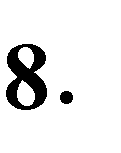 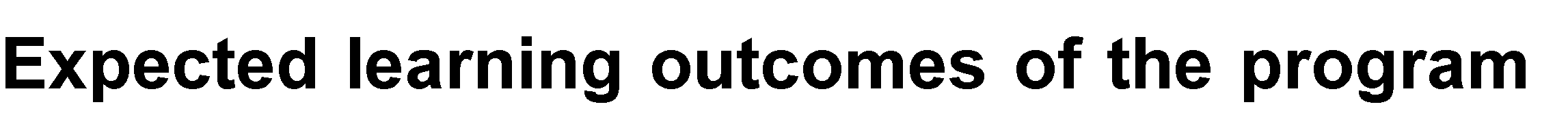 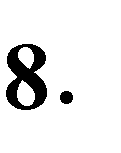 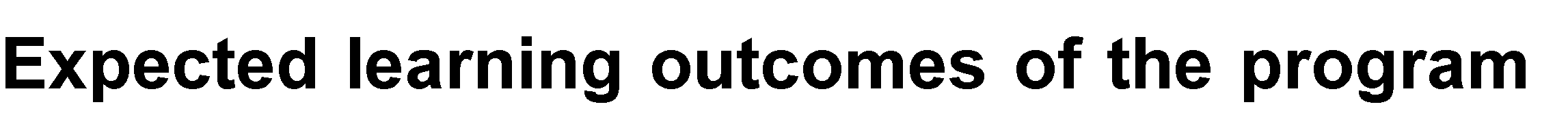 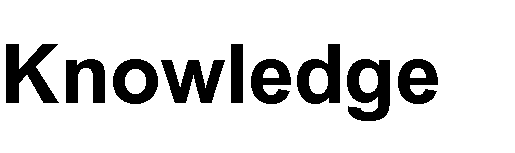 Teaching the student, the principles of how computers work and how to deal with computer algorithms.Enabling students to obtain knowledge and understanding in working on and designing electronic computers.Teaching the student, the methods of forming computer parts and their interconnection.Enabling students to obtain knowledge and understanding of designing everything related to computer microprocessors.Enabling students to obtain knowledge and understanding of diagnosing faults and maintaining various computer devices.Teaching the student the foundations of solving programming problems, computer networks, and communications.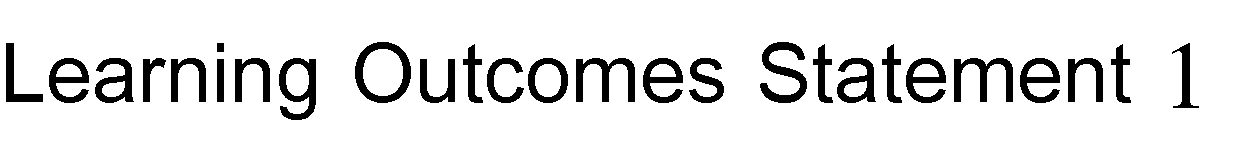 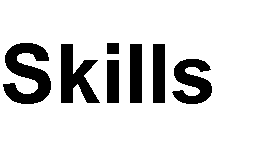 Explanation of computer principles topics by specialists in the subject, with an emphasis on the use of mathematics as a basis for understanding and learning.Providing them with skills to solve practical problems related to various computer systems and computer programs for addressing and solving technical problems in various fields of computerized work.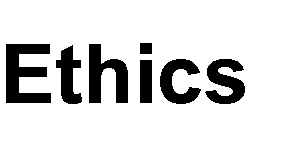 Enabling students to think and analyze topics related to the engineering framework, such as various logical circuits.Enabling students to think and analyze topics related to computer systems related to the engineering framework.Enabling students to think and analyze topics related to solving practical problems.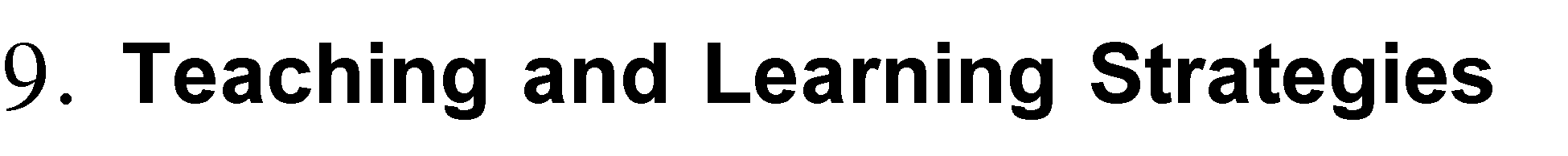 Providing students with the basics and additional topics related to previous educational outcomes and skills to solve practical problems.Solving a group of practical examples by the academic staff.Students participate during the lecture in solving some practical problems.The department’s scientific laboratories are monitored by the academic staff.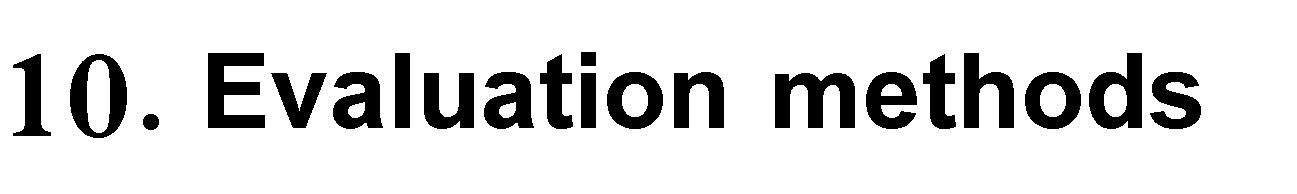 Daily exams with practical and scientific questions.Participation marks for difficult competition questions among students.Assigning grades to homework assignments and reports assigned to them.Monthly exams for the curriculum in addition to the final exam.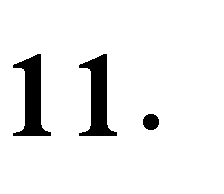 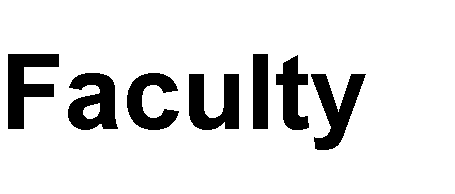 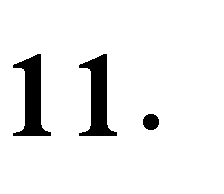 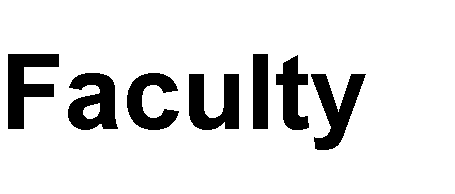 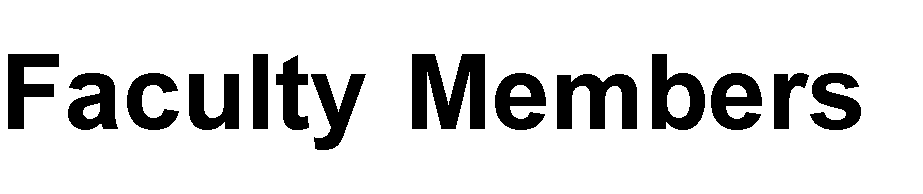 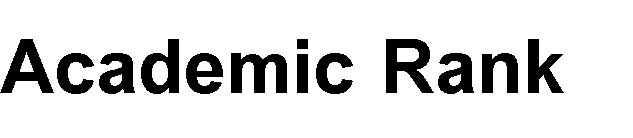 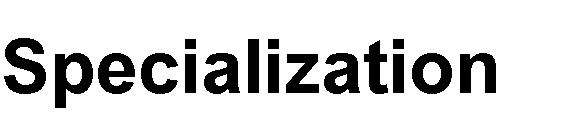 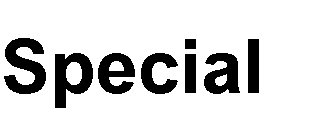 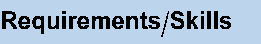 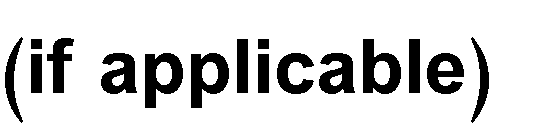 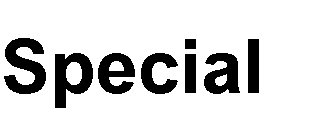 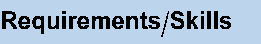 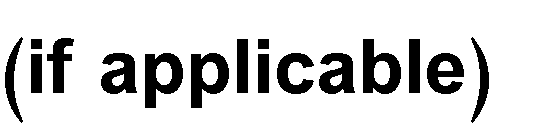 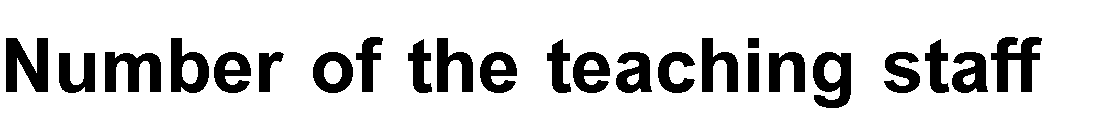 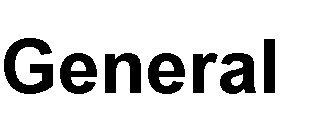 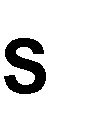 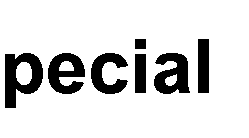 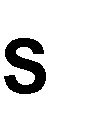 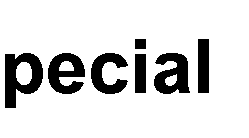 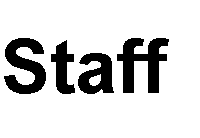 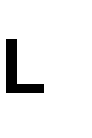 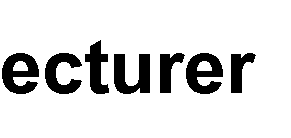 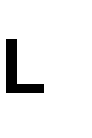 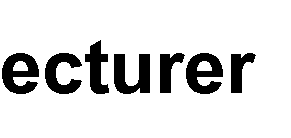 Prof.Electric Eng.Electronic Eng.1Asst. Prof.Computer Eng.Machine Learning1Asst. Prof.Computer Eng.A.I.1Asst. Prof.Computer Eng.Comp. Architecture1Asst. Prof.Electric & Electronic Eng.Control1Asst. Prof.Computer ScienceSimulation1Asst. Prof.Computer ScienceComp. Vision1Asst. Prof.Computer ScienceA.I.1Asst. Prof.Computer ScienceData Compression1Asst. Prof.Computer Eng.Wireless Net.1LECT.Computer Eng.Comp. Net.2LECT.Electric Eng.Control & Comp.1LECT.Computer ScienceComplex modeling1LECT.Computer ScienceSoftware1LECT.Computer Eng.I.T.3LECT.Computer Eng.Information Secuirty1LECT.Computer Eng.Comp. Vision1LECT.Computer Eng.Science & Eng. Comp.1LECT.Computer Eng.Software1LECT.Electric Eng.Electrical Power1LECT.Electric Eng.Electronic & Communication1LECT.Computer ScienceI.T.2LECT.Computer Eng.Computer Eng.2Asst. LECT.Computer Eng.Nano Electronic1Asst. LECT.Computer Eng.Comp. Net.1Asst. LECT.Electronic Eng.mechatronics1Asst. LECT.Electric Eng.Electronic & Communication1Asst. LECT.Arabic LanguageArabic Language1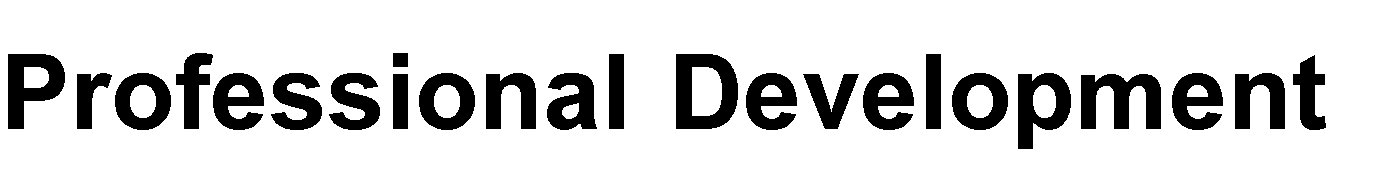 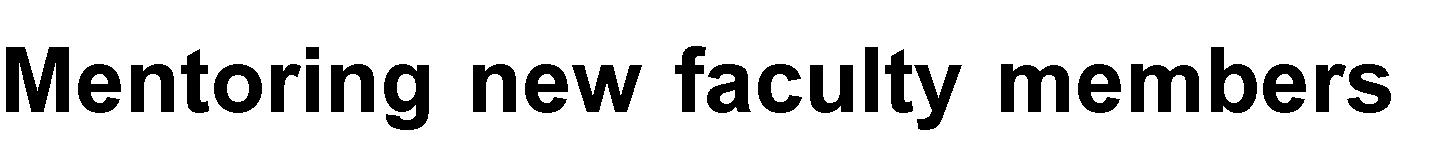 Faculty members are instructed to hold regular meetings and review questionnaires received from students with the Scientific Committee.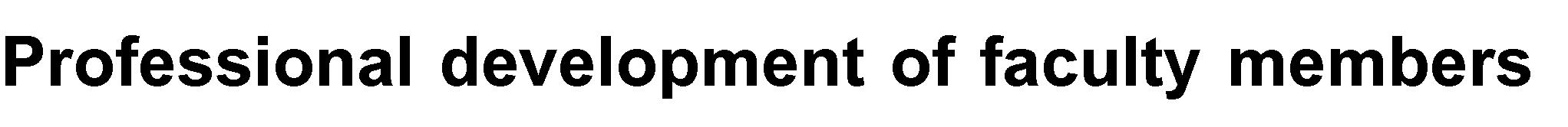 The teaching staff undergoes development through training, workshops, and seminars. Progress is evaluated by subject performance.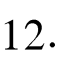 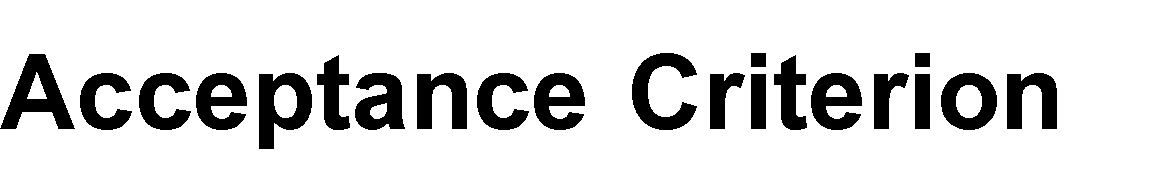 According to the rules and regulations of Ministry of Higher Education and Scientific Research.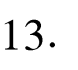 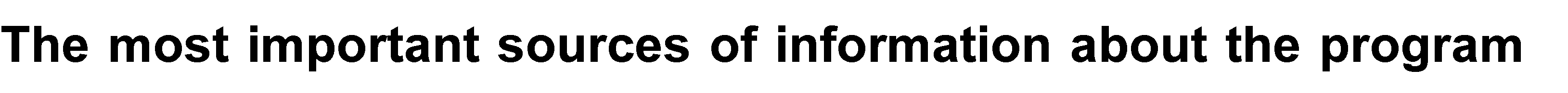 College website.The department’s website and contact the department by email.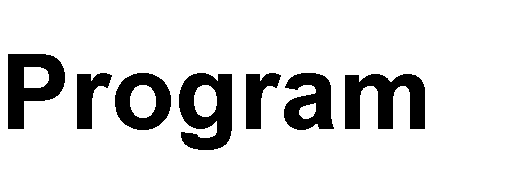 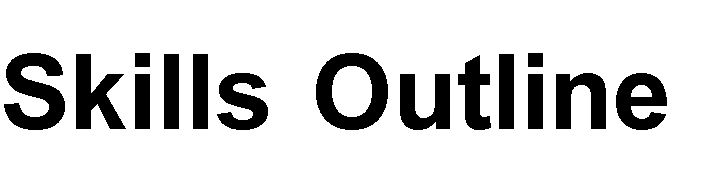 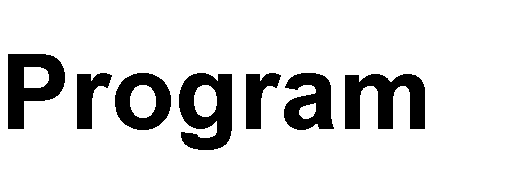 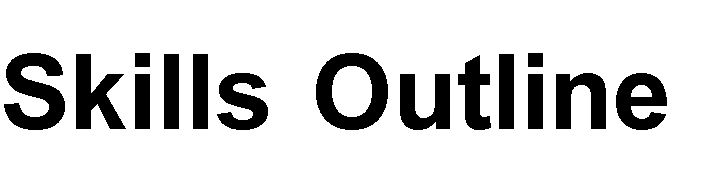 RequiredprogramLearningoutcomesRequiredprogramLearningoutcomesRequiredprogramLearningoutcomesRequiredprogramLearningoutcomesRequiredprogramLearningoutcomesRequiredprogramLearningoutcomesRequiredprogramLearningoutcomesRequiredprogramLearningoutcomesRequiredprogramLearningoutcomesRequiredprogramLearningoutcomesRequiredprogramLearningoutcomesRequiredprogramLearningoutcomesYear/LevelCourseCodeCourseName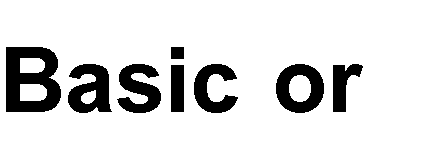 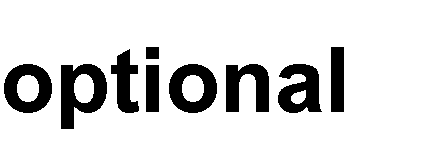 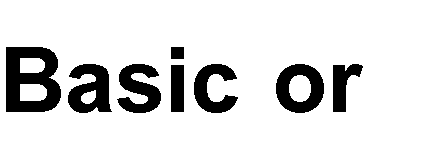 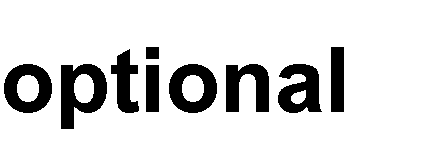 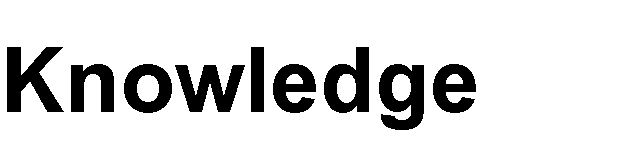 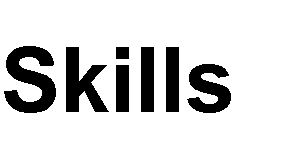 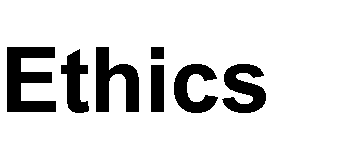 Year/LevelCourseCodeCourseNameA1A2A3A4B1B2B3B4C1C2C3C43 rd Year-1st SemesterCPE 301Engineering AnalysisCore√√√√√√√√√√√√3 rd Year-1st SemesterCourseName: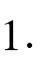 CourseName:CourseName:CourseName:CourseName:CourseName:CourseName:CourseName:CourseName:CourseName:CourseName:CourseName:CourseName:Engineering AnalysisEngineering AnalysisEngineering AnalysisEngineering AnalysisEngineering AnalysisEngineering AnalysisEngineering AnalysisEngineering AnalysisEngineering AnalysisEngineering AnalysisEngineering AnalysisEngineering AnalysisEngineering AnalysisCourseCode: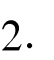 CourseCode:CourseCode:CourseCode:CourseCode:CourseCode:CourseCode:CourseCode:CourseCode:CourseCode:CourseCode:CourseCode:CourseCode:CPE 301CPE 301CPE 301CPE 301CPE 301CPE 301CPE 301CPE 301CPE 301CPE 301CPE 301CPE 301CPE 301Semester/Year:1st Semester – 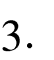 Semester/Year:1st Semester – Semester/Year:1st Semester – Semester/Year:1st Semester – Semester/Year:1st Semester – Semester/Year:1st Semester – Semester/Year:1st Semester – Semester/Year:1st Semester – Semester/Year:1st Semester – Semester/Year:1st Semester – Semester/Year:1st Semester – Semester/Year:1st Semester – Semester/Year:1st Semester – 1ST Semester – 3rd Year1ST Semester – 3rd Year1ST Semester – 3rd Year1ST Semester – 3rd Year1ST Semester – 3rd Year1ST Semester – 3rd Year1ST Semester – 3rd Year1ST Semester – 3rd Year1ST Semester – 3rd Year1ST Semester – 3rd Year1ST Semester – 3rd Year1ST Semester – 3rd Year1ST Semester – 3rd YearDescriptionPreparationDate: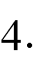 DescriptionPreparationDate:DescriptionPreparationDate:DescriptionPreparationDate:DescriptionPreparationDate:DescriptionPreparationDate:DescriptionPreparationDate:DescriptionPreparationDate:DescriptionPreparationDate:DescriptionPreparationDate:DescriptionPreparationDate:DescriptionPreparationDate:DescriptionPreparationDate:24/4/202424/4/202424/4/202424/4/202424/4/202424/4/202424/4/202424/4/202424/4/202424/4/202424/4/202424/4/202424/4/20245.AvailableAttendanceForms:5.AvailableAttendanceForms:5.AvailableAttendanceForms:5.AvailableAttendanceForms:5.AvailableAttendanceForms:5.AvailableAttendanceForms:5.AvailableAttendanceForms:5.AvailableAttendanceForms:5.AvailableAttendanceForms:5.AvailableAttendanceForms:5.AvailableAttendanceForms:5.AvailableAttendanceForms:5.AvailableAttendanceForms:Class LecturesClass LecturesClass LecturesClass LecturesClass LecturesClass LecturesClass LecturesClass LecturesClass LecturesClass LecturesClass LecturesClass LecturesClass Lectures6.NumberofCreditHours(Total)/NumberofUnits(Total)6.NumberofCreditHours(Total)/NumberofUnits(Total)6.NumberofCreditHours(Total)/NumberofUnits(Total)6.NumberofCreditHours(Total)/NumberofUnits(Total)6.NumberofCreditHours(Total)/NumberofUnits(Total)6.NumberofCreditHours(Total)/NumberofUnits(Total)6.NumberofCreditHours(Total)/NumberofUnits(Total)6.NumberofCreditHours(Total)/NumberofUnits(Total)6.NumberofCreditHours(Total)/NumberofUnits(Total)6.NumberofCreditHours(Total)/NumberofUnits(Total)6.NumberofCreditHours(Total)/NumberofUnits(Total)6.NumberofCreditHours(Total)/NumberofUnits(Total)6.NumberofCreditHours(Total)/NumberofUnits(Total)45 hours45 hours45 hours45 hours45 hours45 hours45 hours45 hours45 hours45 hours45 hours45 hours45 hours7.Courseadministrator's name (mentionall,if morethanone name)7.Courseadministrator's name (mentionall,if morethanone name)7.Courseadministrator's name (mentionall,if morethanone name)7.Courseadministrator's name (mentionall,if morethanone name)7.Courseadministrator's name (mentionall,if morethanone name)7.Courseadministrator's name (mentionall,if morethanone name)7.Courseadministrator's name (mentionall,if morethanone name)7.Courseadministrator's name (mentionall,if morethanone name)7.Courseadministrator's name (mentionall,if morethanone name)7.Courseadministrator's name (mentionall,if morethanone name)7.Courseadministrator's name (mentionall,if morethanone name)7.Courseadministrator's name (mentionall,if morethanone name)7.Courseadministrator's name (mentionall,if morethanone name)Name:  Raghda Salam AliEmail :raghdasalam@uodiyala.edu.iqName:  Raghda Salam AliEmail :raghdasalam@uodiyala.edu.iqName:  Raghda Salam AliEmail :raghdasalam@uodiyala.edu.iqName:  Raghda Salam AliEmail :raghdasalam@uodiyala.edu.iqName:  Raghda Salam AliEmail :raghdasalam@uodiyala.edu.iqName:  Raghda Salam AliEmail :raghdasalam@uodiyala.edu.iqName:  Raghda Salam AliEmail :raghdasalam@uodiyala.edu.iqName:  Raghda Salam AliEmail :raghdasalam@uodiyala.edu.iqName:  Raghda Salam AliEmail :raghdasalam@uodiyala.edu.iqName:  Raghda Salam AliEmail :raghdasalam@uodiyala.edu.iqName:  Raghda Salam AliEmail :raghdasalam@uodiyala.edu.iqName:  Raghda Salam AliEmail :raghdasalam@uodiyala.edu.iqName:  Raghda Salam AliEmail :raghdasalam@uodiyala.edu.iq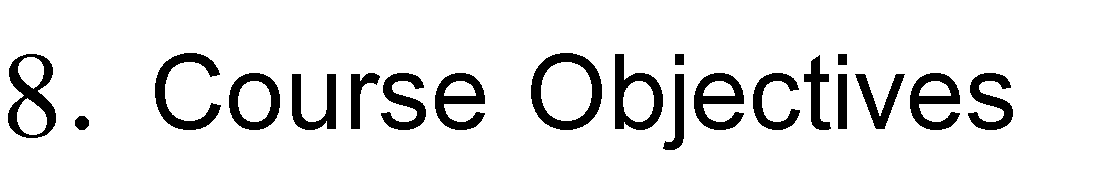 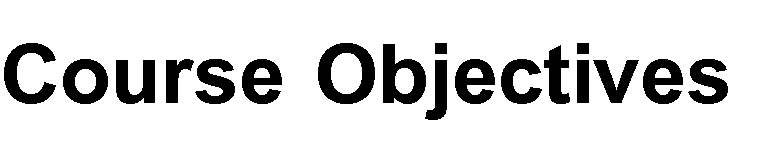 The student learns the types Power Series Solutions of D.Es (Ordinary Points and Frobenius Method)andApplications of Differential equations and  The Z-Transform .The student Complex Variables,(Limit and Continuity Analytic Functions), Cauchy and Their Riemman) and  Gama, Beta and Bessel's Functions.Enabling the student to Elementary Complex Functions, Exponential, Logarithm,Trigonometric ,Hyperbolic and Their Inverse.Integration In Complex PlanThe student learns the types Power Series Solutions of D.Es (Ordinary Points and Frobenius Method)andApplications of Differential equations and  The Z-Transform .The student Complex Variables,(Limit and Continuity Analytic Functions), Cauchy and Their Riemman) and  Gama, Beta and Bessel's Functions.Enabling the student to Elementary Complex Functions, Exponential, Logarithm,Trigonometric ,Hyperbolic and Their Inverse.Integration In Complex PlanThe student learns the types Power Series Solutions of D.Es (Ordinary Points and Frobenius Method)andApplications of Differential equations and  The Z-Transform .The student Complex Variables,(Limit and Continuity Analytic Functions), Cauchy and Their Riemman) and  Gama, Beta and Bessel's Functions.Enabling the student to Elementary Complex Functions, Exponential, Logarithm,Trigonometric ,Hyperbolic and Their Inverse.Integration In Complex PlanThe student learns the types Power Series Solutions of D.Es (Ordinary Points and Frobenius Method)andApplications of Differential equations and  The Z-Transform .The student Complex Variables,(Limit and Continuity Analytic Functions), Cauchy and Their Riemman) and  Gama, Beta and Bessel's Functions.Enabling the student to Elementary Complex Functions, Exponential, Logarithm,Trigonometric ,Hyperbolic and Their Inverse.Integration In Complex PlanThe student learns the types Power Series Solutions of D.Es (Ordinary Points and Frobenius Method)andApplications of Differential equations and  The Z-Transform .The student Complex Variables,(Limit and Continuity Analytic Functions), Cauchy and Their Riemman) and  Gama, Beta and Bessel's Functions.Enabling the student to Elementary Complex Functions, Exponential, Logarithm,Trigonometric ,Hyperbolic and Their Inverse.Integration In Complex PlanThe student learns the types Power Series Solutions of D.Es (Ordinary Points and Frobenius Method)andApplications of Differential equations and  The Z-Transform .The student Complex Variables,(Limit and Continuity Analytic Functions), Cauchy and Their Riemman) and  Gama, Beta and Bessel's Functions.Enabling the student to Elementary Complex Functions, Exponential, Logarithm,Trigonometric ,Hyperbolic and Their Inverse.Integration In Complex PlanThe student learns the types Power Series Solutions of D.Es (Ordinary Points and Frobenius Method)andApplications of Differential equations and  The Z-Transform .The student Complex Variables,(Limit and Continuity Analytic Functions), Cauchy and Their Riemman) and  Gama, Beta and Bessel's Functions.Enabling the student to Elementary Complex Functions, Exponential, Logarithm,Trigonometric ,Hyperbolic and Their Inverse.Integration In Complex Plan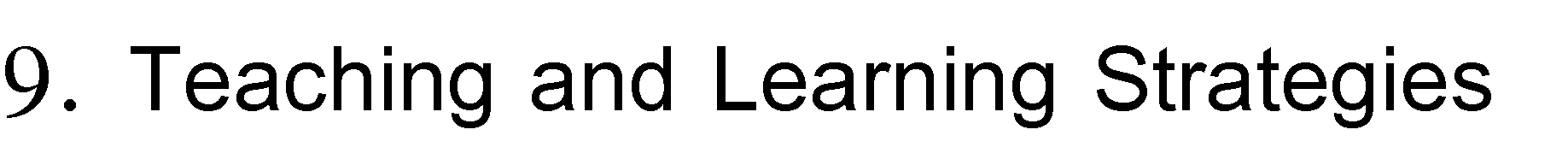 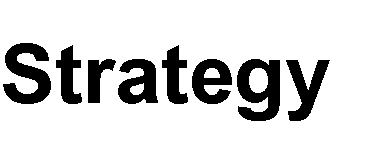 The lecturer prepares lectures on the subject in paper and electronic form and presents them to the students.The lecturer delivers lectures in detail.The lecturer requests periodic reports and homework assignments on the basic topics of the subject.The lecturer prepares lectures on the subject in paper and electronic form and presents them to the students.The lecturer delivers lectures in detail.The lecturer requests periodic reports and homework assignments on the basic topics of the subject.The lecturer prepares lectures on the subject in paper and electronic form and presents them to the students.The lecturer delivers lectures in detail.The lecturer requests periodic reports and homework assignments on the basic topics of the subject.The lecturer prepares lectures on the subject in paper and electronic form and presents them to the students.The lecturer delivers lectures in detail.The lecturer requests periodic reports and homework assignments on the basic topics of the subject.The lecturer prepares lectures on the subject in paper and electronic form and presents them to the students.The lecturer delivers lectures in detail.The lecturer requests periodic reports and homework assignments on the basic topics of the subject.The lecturer prepares lectures on the subject in paper and electronic form and presents them to the students.The lecturer delivers lectures in detail.The lecturer requests periodic reports and homework assignments on the basic topics of the subject.The lecturer prepares lectures on the subject in paper and electronic form and presents them to the students.The lecturer delivers lectures in detail.The lecturer requests periodic reports and homework assignments on the basic topics of the subject.The lecturer prepares lectures on the subject in paper and electronic form and presents them to the students.The lecturer delivers lectures in detail.The lecturer requests periodic reports and homework assignments on the basic topics of the subject.The lecturer prepares lectures on the subject in paper and electronic form and presents them to the students.The lecturer delivers lectures in detail.The lecturer requests periodic reports and homework assignments on the basic topics of the subject.The lecturer prepares lectures on the subject in paper and electronic form and presents them to the students.The lecturer delivers lectures in detail.The lecturer requests periodic reports and homework assignments on the basic topics of the subject.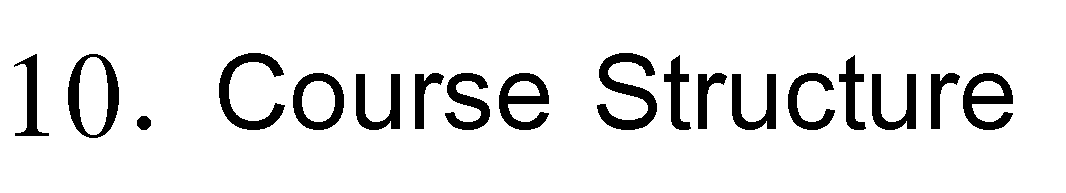 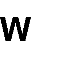 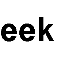 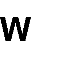 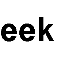 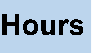 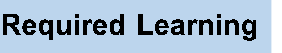 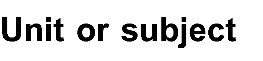 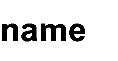 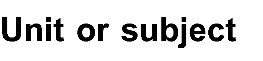 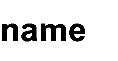 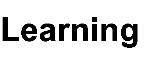 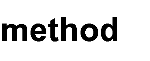 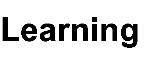 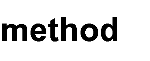 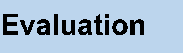 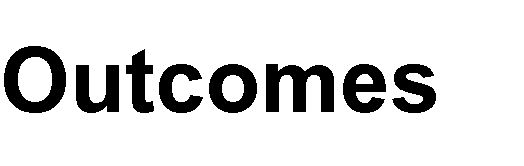 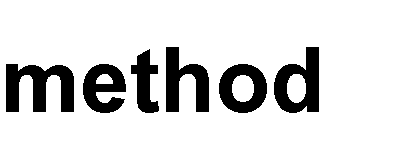 Week 1 to Week 3999The student learns an introduction to the engineering analysis and its principlesThe student learns an introduction to the engineering analysis and its principlesThe student learns an introduction to the engineering analysis and its principlesThe student learns an introduction to the engineering analysis and its principlesPower Series Solutions of D.Es (Ordinary Points and Frobenius Method)andApplications of Differential equations and  The Z-TransformLectures NotesPDFpower pointVideoDaily exams + monthly examsDaily exams + monthly examsDaily exams + monthly examsWeek 4 to Week 7121212The student learns the properties of Complex Variables,((Limit and ContinuityAnalytic Functions), Cauchy and Their Riemman) and  Gama, Beta and Bessel's Functions.The student learns the properties of Complex Variables,((Limit and ContinuityAnalytic Functions), Cauchy and Their Riemman) and  Gama, Beta and Bessel's Functions.The student learns the properties of Complex Variables,((Limit and ContinuityAnalytic Functions), Cauchy and Their Riemman) and  Gama, Beta and Bessel's Functions.The student learns the properties of Complex Variables,((Limit and ContinuityAnalytic Functions), Cauchy and Their Riemman) and  Gama, Beta and Bessel's Functions.Complex Variables,((Limit and ContinuityAnalytic Functions), Cauchy and Their Riemman) and  Gama, Beta and Bessel's Functions.Lectures NotesPDFpower pointVideoDaily exams + monthly examsDaily exams + monthly examsDaily exams + monthly examsWeek 8 to Week 12181818Learn the details and properties of Elementary Complex Functions, Exponential, Logarithm,Trigonometric ,Hyperbolic and Their Inverse.Integration In Complex PlanLearn the details and properties of Elementary Complex Functions, Exponential, Logarithm,Trigonometric ,Hyperbolic and Their Inverse.Integration In Complex PlanLearn the details and properties of Elementary Complex Functions, Exponential, Logarithm,Trigonometric ,Hyperbolic and Their Inverse.Integration In Complex PlanLearn the details and properties of Elementary Complex Functions, Exponential, Logarithm,Trigonometric ,Hyperbolic and Their Inverse.Integration In Complex PlanElementary Complex Functions, Exponential, Logarithm,Trigonometric ,Hyperbolic and Their Inverse.Integration In Complex PlanLectures NotesPDFpower pointVideoDaily exams + monthly examsDaily exams + monthly examsDaily exams + monthly examsWeek 14 to Week 15666Learn the details and properties of Residues And Residue Theorem and Inverse Evaluation of Z-T using Residue PrincipleLearn the details and properties of Residues And Residue Theorem and Inverse Evaluation of Z-T using Residue PrincipleLearn the details and properties of Residues And Residue Theorem and Inverse Evaluation of Z-T using Residue PrincipleLearn the details and properties of Residues And Residue Theorem and Inverse Evaluation of Z-T using Residue PrincipleResidues And Residue Theorem and Inverse Evaluation of Z-T using Residue PrincipleLectures NotesPDFpower pointVideoDaily exams + monthly examsDaily exams + monthly examsDaily exams + monthly exams11. Course Evaluation11. Course EvaluationDistributing the score out of 100 according to the tasks assigned to the student sich as daily preparation, daily oral, monthly, or written exam, report … etcDistributing the score out of 100 according to the tasks assigned to the student sich as daily preparation, daily oral, monthly, or written exam, report … etc12. Learning and Teaching Resources12. Learning and Teaching ResourcesBooks Required reading:Erwin Kreyszig, Herbert Kreyszig, Edward J. Norminton “Advanced Engineering Mathematics”,tenth Edition, 2011Main references (sources)Lectures presented by the LecturerBooks available in the college libraryRecommended books and references (scientific journals, reports…).Hwei P. Hsu, Ph.D. “Theory and Problems of Signals and Systems”, 1995 Robert Wrede, Ph.D. and Murray R. Spiegel, Ph.D.” Advanced Calculus” Third Edition, 2010 Eugene Don, Ph.D. “Schaum’s outlines Mathematica”, Second Edition, 2009Electronic references, Internet sites…Developer.android.com or other materials available on the web.